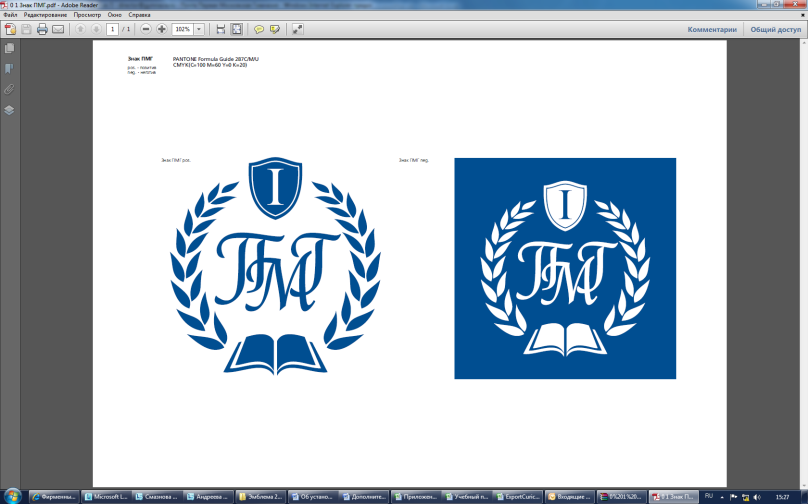 ПЕРВАЯ МОСКОВСКАЯ ГИМНАЗИЯОбщеобразовательное частное учреждение «Первая Московская гимназия»119002, г.Москва, Калошин пер., д.10, стр.1. Филиал: 143031, Московская обл., Одинцовский р-н, дер. Липки, дом 63А.тел.: (495)278-09-35         e-mail: pmg@gymnasia.ru         http://гимназия.рфИНН/КПП: 7703349609/770401001   ОГРН: 1037739185472РАБОЧАЯ ПРОГРАММАпо литературному чтению и слушанию1-4 классыСоставитель программы:Пантелеева Т.В.2016 - 2020 учебные годы1 классПОЯСНИТЕЛЬНАЯ ЗАПИСКАРабочая программа по литературному чтению разработана на основе Концепции стандарта второго поколения, требований к результатам освоения основной общеобразовательной программы начального общего образования, фундаментального ядра содержания общего образования, примерной программы по литературному чтению и авторской программы по литературному чтению и авторской программы «Начальная школа XXI век» (Л.А.Ефросинина) М.:Вентана- Граф, 2015  с учетом межпредметных и внутрипредметных связей, логики учебного процесса, задачи формирования у младших школьников умения учиться. Программа направлена на достижение планируемых результатов, реализацию программы формирования универсальных учебных действий.  Рабочая программа ориентирована на использование учебно-методического комплекта: учебник « Букварь» (II часть) 1 класс Л.Е. Ефросинина, А.О.Евдокимова - М.:Вентана- Граф, 2015.     «Литературное чтение. Уроки слушания».1класс Л.А.Ефросинина, М.: Вентана-Граф, 2015, рабочая тетрадь «Литературное чтение» 1 класс Л.А Ефросинина  М.: Вентана-Граф, 2015.- 80 с.: ил.- (Начальная школа XXI века).Рабочая программа по литературному слушанию реализует следующие цели обучения:- формирование читательской деятельности:-воспринимать текст (слушать и слышать художественное слово, читать вслух и молча изучать текст); -понимать читаемое (иметь свои суждения, выражать эмоциональные отношения); -производить текст (уметь рассказывать его в разных вариантах - подробно, выборочно, сжато, творчески с изменением ситуации;-овладение элементарными литературными представлениями и знаниями;-освоение культуры речи. В основе данного курса лежит единый методологический подход - изучение литературы как искусства. Предмет литературы рассматривается с точки зрения его специфики – художественной образности. Эстетическое осмысление действительности посредством художественного образа - это то общее, что характеризует разные виды искусства: музыку, живопись, скульптуру, литературу. Чтобы разобраться в эстетической стороне действительности, ребенок должен соприкоснуться с разными видами искусства: музыкой, живописью, литературой. Общность всех видов искусства - в способности художника воображать, фантазировать, создавать не понятия, а образы. Без использования термина «художественный образ» ведется постепенное формирование общего представления об этом понятии, как основном для понимания особенностей литературного творчества: в произведении явления действительности предстают перед нами пропущенными через призму восприятия художника, картина мира насыщена его чувствами и отношением к изображаемому. Соответственно, текущая цель курса -осознание учащимися особенностей художественного отражения мира в ходе слушания, чтения произведений и собственного литературного творчества, развитие нравственно-эстетического опыта младшего школьника.Задачи курса литературного чтения:-Обеспечение полноценного восприятия литературного произведения, глубины понимания учащимися текста и точки зрения писателя, формирование позиции читателя.- Система работы над навыками чтения.- Включение учащимися в эмоционально - творческую деятельность в процессе чтения.- Формирование литературных представлений, которые необходимы школьнику для освоения литературы как искусства слова.- Расширение круга чтения учащимися, создание «литературного пространства».
Содержание курса «Литературное чтение» обеспечивает дифференцированное обучение и учёт индивидуальных возможностей каждого ребенка. С 1-ого класса проводятся уроки литературного слушания и работы с детской книгой. Они проходят в тот период обучения, когда дети ещё самостоятельно не читают, и поддерживают их интерес к чтению и книге. Используется тематический и жанрово - тематический принципы. Учащиеся практически знакомятся с жанрами и темами произведений, узнают основные признаки сказки, стихотворения, рассказа.Новизной данной программы является «нерасчлененность» и «переплетенность» чтения произведения и работы с книгой. При изучении произведений одного жанра или темы постоянно идет обучение работе с учебной, художественной и справочной детской книгой, развивается интерес к самостоятельному чтению и книге. В программе не выделяются уроки обучения чтению и работе с книгой, а есть уроки литературного чтения, на которых решаются комплексно все задачи литературного образования младших школьников.Программа и учебные материалы решают вопросы эмоционального, творческого, литературного и читательского развития ребенка, а также нравственно-этического воспитания, так как чтение для ребенка — и труд, и творчество, и новые открытия, и удовольствие, и самовоспитание.Программа 1 класса предполагает плавный переход от «Букваря» к учебному предмету «Литературное чтение». В учебниках с 1 по 4 класс прослежена единая логика развития мысли и познания школьника. На уроках литературного чтения в 1 классе продолжается работа по развитию навыка чтения, начатая в азбучный период. Учащиеся приобщаются к работе с книгой, овладевают умением понимать содержание прочитанного и работать с текстом. Но основное внимание уделяется формированию интуитивного понимания специфики художественного образа на основе практического сравнения литературы художественной и научной. На материале произведений трех основных жанров (рассказ, сказка, стихотворение) учащиеся знакомятся с простейшими средствами выражения авторского отношения к изображаемому.Итогом первого года обучения является формирование начальных навыков чтения, свободной и правильной речи. Дети получают общее представление о художественной и научной литературе, о различиях прозаической и стихотворной речи, о разнообразии жанров литературы и фольклора, знакомятся с понятиями «автор» и «название» произведения. Получают первоначальные навыки работы с художественным текстом. Называют персонажей, пересказывают сюжет литературного произведения, дают характеристику героям и событиям, учатся выявлять авторскую точку зрения. Выясняют смысл заголовка, находят сравнения, повторы, противопоставления, звукоподражание, рифмы.Место курса «Литературное чтение» в учебном плане
         Литературное чтение как самостоятельный предмет изучается со второго полугодия первого класса. В федеральном базисном плане образовательных учреждений РФ на изучение литературного чтения в 1 классе отводится 4 часа в неделю, всего 68 часов, 17 рабочих недель. Всего на курс «Литературное чтение» в 1 классе отводится 132 часа. В I полугодии предмет «Литературное чтение» входит в курс обучение грамоте и обеспечивается учебником «Букварь», ч 1. Во II полугодии- учебниками «Букварь», ч. 2 и «Литературное чтение»В 1-ом классе по замыслу автора проводятся уроки литературного слушания и работы с детской книгой- 1 час в неделю (33 часа в год) Они проходят в тот период обучения, когда дети ещё самостоятельно не читают, и поддерживают их интерес к чтению и книге. С 1-го класса чтение выступает и как предмет обучения, и как средство получения нужной информации, обогащения читательского опыта, формирования стойкого интереса к книге и потребности в чтении, а главное - развитие личности младшего школьника.Особенности содержательных линийЛитературное чтение как вид искусства знакомит учащихся с нравственно-эстетическими ценностями своего народа и человечества и способствует формированию личностных качеств, соответствующих национальным и общечеловеческим ценностямНа уроках литературного чтения продолжается развитие техники чтения , совершенствование качества чтения , особенно осмысленности . Читая и анализируя произведения , ребенок задумывается над вечными ценностями: добром , справедливостью , правдой и т.д. Огромную роль при этом играет эмоциональное восприятие произведения , которое формирует эмоциональную грамотность. Система духовно-нравственного воспитания и развития , реализуемая в рамках урока литературного чтения , формирует личностные качества человека , характеризующие его отношение к другим людям , к Родине.Личностные, метапредметные и предметные результаты освоения курса «Литературное чтение»Рабочая программа конкретизирует содержание предметных тем образовательного стандарта и даёт распределение учебных часов по разделам курса. Она ориентирована и на успешную адаптацию каждого ребенка к новым условиям его жизнедеятельности, на организацию постепенного перехода от игровой деятельности к учебной посредством формирования у них следующих универсальных учебных действий (УУД). Личностные УУД. Возникновению интереса ребенка к первому учебнику, к учебному материалу способствуют: включение в программу и в учебную книгу литературного содержания, знакомого с дошкольного детства, юмористических текстов и ситуаций; включение игровых (коррекционных) заданий, нацеленных на формирование психофизиологических функций, необходимых для чтения и письма; оптимальное использование наглядных образов; преобладающее использование коллизий, в целом разнообразие заданий и оформления страниц Букваря.Для положительной адаптации ребенка к новым для него условиям жизнедеятельности, для включения в новый для него коллектив необходимы знания об основах моральных норм и приобретение опыта положительного отклика на чувства, поступки других людей. Этому поможет осознание роли средств устного общения: интонации, жеста, мимики, движения в ходе инсценирования разнообразных речевых ситуаций, имеющих воспитательный характер, способствующих освоению выразительной речи, пониманию поступков литературных героев и др.; обсуждение поступков персонажей текстов; включение учеников во фронтальную, парную, групповую работу.Кроме того, содержание программы и Букваря дают возможность для начала планомерной работы по осознанию ребенком себя как гражданина России, по осознанию своей этнической принадлежности, по восприятию им русского языка как средства межнационального общения. Эта линия поддерживается иллюстративным материалом, чтением произведений малых жанров устного народного творчества и анализом других литературных текстов.Одним из важнейших для первого класса предметным УУД является умение принимать и сохранять учебную задачу. Достижению этой цели служат: предъявление заданий в виде рисунка, что удерживает внимание первоклассника и помогает понять цель деятельности; пропуски слов в предложении, букв в словах; выполнение задания с каким-либо ограничением (раскрась только…, прочитай только…, назови только…) и др. Работа в группе и парами поможет школьнику в сотрудничестве научиться понимать и удерживать ориентиры действия в учебном материале, выделенные учителем.В соответствии с представленной программой задания в учебной книге предусматривают обращение ученика к форзацу, нахзацу, к клавиатуре, возвращение к прежде выполненным заданиям, что обучает первоклассника ориентироваться в заданиях и на страницах учебника. Работая с Букварем, ученики осваивают разные знаки: определяющие организационные формы (инсценирование, работа в паре, работа в группе); знаки, распространенные в городе; расшифровывают знаки, сопровождающие дыхательные упражнения; работают со схемами слов, предложений и самостоятельно составляют их; слова для чтения даны в виде столбиков, таблиц, кроссвордов.С первых страниц Букваря ученики осваивают активные формы познавательной деятельности: они группируют материал, находят «лишнее», находят несколько решений, устанавливают закономерности и др.
Работа с понятиями русского языка построена таким образом, чтобы ученики сравнивали: звуки с целью обнаружения их существенных признаков, схемы слов (без обозначения гласных-согласных, согласных твердых и мягких и с их обозначением), слова, различающиеся одним звуком (буквой), различающиеся мягким знаком; слова по их смыслу и доступным грамматическим формам; предложения (по цели, интонации, при изменении в них форм слов, замене служебных слов, порядка слов).Ученики учатся подводить языковой факт под понятия разного уровня обобщения (например: звук - гласный, согласный; гласный - ударный, безударный; слог - слово; слово - предложение).Причинно-следственные связи первоклассники устанавливают во всех заданиях, при смысловом анализе текстов, а также при работе с фонетическим материалом: между разным звучанием мягкого-твердого согласного в зависимости от последующего гласного, разного звучания букв гласного звука в зависимости от ударности-безударности и пр.Формирование коммуникативных УУД в период обучения грамоте совпадает с предметными задачами по развитию речи.В этот период особое внимание уделяется осознанию детьми средств устной речи (слушание, говорение), установлению общего и особенного в различных речевых ситуациях. Обсуждения, дискуссии, в целом разнообразие отношений и ситуаций на уроках и вне уроков способствуют возникновению у школьников опыта монологической и диалогической речи, речи разговорной и научной, воспитывают ответственность за сказанное слово, умение доказать свою точку зрения, выразить согласие и несогласие, т.е. развить важнейшие коммуникативные умения. Разыгрывание разных речевых ситуаций, примеривание к себе разных ролей дает ученику очень важный социальный опыт общения со знакомыми и незнакомыми, с ровесниками, с пожилыми людьми и инвалидами, поведения в общественных местах.В этот же период начинается систематическая работа по осмысленному восприятию чужого высказывания (текста) на слух и зрительно (чтение) и созданию (устно) своего связного высказывания: инсценирование по рисунку или прочитанному тексту; придумывание к тексту названия; нахождение в тексте ответов на вопросы; переосмысление ситуации с позиции другого лица или другой ситуации; восстановление в тексте пропущенных слов; ответ на вопрос, требующий осмысленного восприятия текста; придумывание (устно) текста по опорным словам; придумывание (устно) текста на основе опорного рисунка или текста.
Эти и другие задания подводят детей к осознанию признаков текста (его целостности, связности, законченности) и умению его анализировать.Программа по обучению грамоте ориентирована на нечитающих и читающих детей.
Навык чтения, кроме техники, включает понимание прочитанного и выразительность чтения. Для их формирования необходимы и широкий языковой материал, и разнообразные речевые ситуации, что создает условия для осознания детьми зависимости слова от смысла высказывания в целом. В программу включено ознакомление с малыми жанрами русского фольклора: считалками, скороговорками, пословицами, поговорками, закличками, песенками, поддевками, загадками, с авторскими художественными произведениями и с научно-популярными текстами. Дети на практическом уровне наблюдают многозначность слов, антонимы, синонимы, омонимы (без введения понятий).Существенно ускоряет навык качественного чтения включение в программу позиций по смысловому анализу текста, смысловому и грамматическому анализу предложений и слов, что обеспечивает естественное многократное возвращение ребенка к прочитанному, а также введение опосредованного чтения и работы по развитию психофизиологических функций, которые лежат в основе процедур чтения и письма.Обучение грамоте. Универсальные учебные действия.Слово и предложение. Универсальные учебные действияМоделировать состав предложения. Корректировать предложения, содержащие смысловые ошибки. Выделять существенные признаки, синтезировать их: различать слово и предложение; определять, находить задуманное слово по его лексическому значению. Контролировать этапы своей работы, оценивать процесс и результат выполнения задания.Фонетика. Универсальные учебные действияМоделировать звуковой состав слова, отражая в модели качественные характеристики звуков. Сравнивать, сопоставлять слова, различающиеся одним или несколькими звуками. Классифицировать: звуки по заданному основанию (твёрдые и мягкие согласные звуки; гласные — согласные и т. д.); слова по количеству слогов и месту ударения. Анализировать предложенную модель звукового состава слова, подбирать слова, соответствующие заданной модели. Обосновывать выполняемые и выполненные действия. Осуществлять развёрнутые действия контроля и самоконтроля: сравнивать построенную модель с образцом. Контролировать этапы своей работы, оценивать процесс и результат выполнения задания. Находить и исправлять ошибки, допущенные при проведении звукового анализа, ошибки, допущенные при делении слов на слоги, в определении ударного звука. Объяснять причину допущенной ошибки.Графика. Универсальные учебные действияСоотносить звук и соответствующую ему букву. Обозначать гласные звуки буквами, объясняя выбор буквы гласного звука в зависимости от твёрдости или мягкости предшествующего согласного. Соотносить звуко-буквенную модель (модель звукового состава слова с проставленными в ней гласными буквами) со словами — названиями картинок.Дифференцировать буквы, обозначающие близкие по акустико-артикуляционным признакам согласные звуки; буквы, имеющие оптическое и кинетическое сходство. Классифицировать слова в зависимости от способа обозначения звука [й'].Структурировать последовательность слов в алфавитном порядке. Находить и исправлять ошибки, допущенные при обозначения звука буквой. Объяснять причину допущенной ошибки.Чтение. Универсальные учебные действияПрименять знание позиционного принципа чтения при чтении прямых слогов. Сравнивать слова, получающиеся при изменении одной гласной буквы. Осознавать смысл прочитанного. Находить содержащуюся в тексте информацию. Определять основную мысль прочитанного произведения.Обсуждать прочитанный текст с одноклассниками. Аргументировать своё мнение при обсуждении содержания текста. Формулировать простые выводы на основе информации, содержащейся в тексте. Интерпретировать информацию, представленную в тексте в явном и неявном виде.Использовать два вида чтения: орфографическое и орфоэпическое — в зависимости от целей.Восприятие художественного произведения. Универсальные учебные действияОсознавать смысл текста при его прослушивании. Понимать информацию, содержащуюся в воспринимаемом на слух тексте. Определять основную мысль текста. Различать стихотворения, рассказы, сказки на основании отличительных особенностей данных жанров.Литературное чтение. Универсальные учебные действия.воспринимать прослушанные или прочитанные произведения разных жанров, слушать и слышать художественное слово, речь учителя и одноклассников;читать осознанно и выразительно доступные по объёму произведения;понимать учебную задачу;отвечать на вопросы (по содержанию произведения, выявляющие характер отношений между героями произведений, побуждающие давать оценку событиям и поступкам героев, требующие от обучающегося поставить себя на место героя произведения, выявляющий эмоциональное отношение ученика к событиям и героям произведений);выделять положительных и отрицательных героев;овладевать алгоритмом учебных действий (подготовка выразительного чтения, чтения наизусть, чтения по ролям, пересказа подробного и краткого, характеристики героя, произведения, книги);строить высказывания, учитывающие различные коммуникативные задачи;ориентироваться в книге по названию, оглавлению, определять жанр и тему произведения;осознавать героическое прошлое своей страны и народа, знакомясь с образцами доступных литературных произведений;различать произведения разных жанров (стихотворение, сказку, рассказ, загадку, пословицу, потешку);сравнивать произведения по жанру, тел», авторской принадлежности;прогнозировать содержание произведения или книги до чтения (выделение фамилии автора, заголовка, подзаголовка; определение темы и жанра);составлять модели (моделирование обложек к произведению).Содержание курса «Обучение грамоте»Слово и предложениеВыделение предложений из речевого потока. Слово как объект изучения, материал для анализа. Значение слова. Различение слова и предложения. Работа с предложением: выделение слов, изменение их порядка, распространение и сокращение предложения.ФонетикаЕдинство звукового состава слова и его значения. Интонационное выделение звуков в слове. Звуковой анализ. Последовательность звуков в слове. Изолированный звук (выделение, называние, фиксация фишкой). Сопоставление слов, различающихся одним звуком {мак—рак). Различение гласных и согласных звуков, гласных ударных и безударных, согласных твёрдых и мягких, звонких и глухих.Построение моделей звукового состава, отражающих качественные характеристики звуков (гласные и согласные звуки, твёрдые и мягкие согласные звуки). Подбор слов, соответствующих заданной модели.Ударение. Самостоятельная постановка ударения в слове; выделение ударного гласного звука.Слог как минимальная произносительная единица. Деление слов на слоги. Слоговой анализ слов: установление количества слогов в слове. Соотнесение произносимого слова со слогоударной схемой.ГрафикаРазличение звука и буквы: буква как знак звука. Позиционный способ обозначения звуков буквами. Буквы гласных как показатель твёрдости-мягкости предшествующих согласных звуков. Функции букв е, ё, ю, я. Обозначение буквами звука [й'] в разных позициях. Сравнительный анализ буквенных записей слов с разными позициями согласных звуков.Русский алфавит как последовательность букв. Функции небуквенных графических средств: пробел между словами, знак переноса, абзац. Знаки препинания в конце предложения (ознакомление).простых выводов на основе информации, содержащейся в тексте. Чтение по ролям.Использование орфографического чтения как средства самоконтроля при письме под диктовку и при списывании.ЧтениеСоотношение между звуковой и буквенной формой слова. Позиционный способ обозначения звуков буквами и обусловленный им способ чтения: чтение слога с ориентацией на букву, обозначающую гласный звук. Чтение слов, словосочетаний, коротких предложений и текстов. Понимание предложений, небольших рассказов и стихотворений при самостоятельном чтении вслух и при прослушивании.Плавное слоговое чтение и чтение целыми словами как результат совершенствования механизма чтения. Обучение орфоэпическому чтению при переходе к чтению целыми словами. Скорость чтения в соответствии с индивидуальным темпом ребёнка. Чтение с интонацией и паузами в соответствии со знаками препинания. Развитие осознанности и выразительности чтения на материале небольших текстов и стихотворений. Выборочное чтение с целью поиска ответа на поставленный вопрос по данному тексту. Нахождение информации, заданной в тексте в явном виде. Формулирование простых выводов на основе информации, содержащейся в тексте. Чтение по ролям.Использование орфографического чтения как средства самоконтроля при письме под диктовку и при списывании.Восприятие художественного произведения1Восприятие художественного произведения, читаемого взрослым или одноклассником.Понимание текста: тема, главная мысль, герой, основная сюжетная линия. Работа с воображаемыми ситуациями («что бы ты сделал на месте героя, как бы ты себя вёл»).Первоначальное знакомство с литературными жанрами — стихи, рассказы, сказки (народные и авторские), загадки, пословицы и др.Содержание курса «Литературное чтение»В период обучения грамоте 1 ч в неделю проводится урок литературного слушания, после обучения грамоте - 4 ч в неделю уроки литературного чтения, включающие в себя уроки слушания и работы с детскими книгами. Общее количество часов - 68 ч литературного чтения и слушания во втором полугодии. Виды речевой и читательской деятельностиАудирование (слушание). Восприятие литературного произведения. Умение «слушать и понимать фольклорные и литературные произведения. Обоснование суждений «нравится — не нравится». Элементарная оценка эмоционального состояния героев (весел; печален, удивлён и: пр.), сравнение действий и поступков героев. Умение узнавать произведения разных жанров (стихи, рассказы, сказки, произведения малого фольклора).Чтение. Плавное чтение вслух по слогам и целыми словами со скоростью, соответствующей индивидуальным возможностям учащихся. Выразительное чтение с интонациями, соответствующими знаками препинания. Чтение наизусть небольших стихотворений, прозаических отрывков (2-3 предложения).Работа с текстом. Практическое отличие текста от набора предложений. Выделение абзаца, смысловых частей под руководством учителя. Знание структуры текста: начало текста» концовка, умение видеть последовательность событий. Озаглавливание текста (подбор заголовков). Составление схематического или картинного, плана под руководством учителя.Круг чтенияПроизведения устного народного творчества русского и других народов: сказки, песни, малые жанры фольклора; сравнений тем произведений фольклора разных народов. Стихотворные произведения русских и зарубежных поэтов-классиков XX в., произведения детских поэтов и писателей, раскрывающие разнообразие тематики, жанров, национальные особенности литературы. Юмористические произведения.Примерная тематика. Произведения фольклора и авторские произведения о Родине, о природе, о детях, о человеке и его отношении к другим людям, к животным, к природе; о дружбе, правде, добре и зле.Жанровое разнообразие. Сказки (народные и авторские), рассказы, стихотворения, загадки, скороговорки, потешки, шутки, пословицы, считалки.Литературоведческая пропедевтикаОриентировка в литературоведческих понятиях: произведение, фольклор, сказка, загадка, пословица, поговорка, потешка, стихотворение, комикс, автор, заглавие, тема, литературный герой, абзац.Универсальные учебные действия (УУД):распознавать произведения фольклора по жанрам;усваивать с помощью моделирования литературоведческие понятия;использовать в устной речи изученные литературоведческие понятия.Творческая деятельность учащихся (на основе литературных произведений) Проявление интереса к словесному творчеству, участие н коллективном сочинении небольших сказок и историй. Разыгрывание небольших литературных произведений, чтение текста по ролям, участие в театрализованных играх. Сочинение историй с литературными героями. Рассказывание небольших сказок и историй от лица героев.Универсальные учебные действия (УУД):понимать и формулировать творческую задачу;инсценировать сцены из сказок и рассказов;создавать истории с героями изученных произведений.Чтение: работа с информациейСбор информации о книге с опорой на внешние показатели и иллюстративный материал.Таблица и схема. Чтение данных в таблице, заполнение под руководством учителя несложных таблиц информацией о произведении и книге.Универсальные учебные действия (УУД):находить информацию о героях произведения;вычленять основные события в произведении и устанавливать их последовательность;моделировать отношения между героями произведений.Межпредметные связи:с уроками письма (русского языка): запись отдельных выражений, предложений, абзацев из текстов изучаемых произведений;с уроками изобразительного искусства: иллюстрирование отдельных эпизодов и небольших произведений; рассматривание и сравнение иллюстраций разных художников к одной и той же книге;с уроками технологии: изготовление книг-самоделок, групповые творческие работы («Сказочные домики», «В гостях у сказки» и т. д.). Основные требования к уровню подготовки учащихся 1 класса:Обучение грамоте:различать, сравнивать:звуки и буквы, гласные и согласные звуки, твёрдые и мягкие согласные звуки;звук, слог, слово;слово и предложение;кратко характеризовать:звуки русского языка (гласные ударные/безударные, согласные твёрдые /мягкие);решать учебные и практические задачи:выделять предложение и слово из речевого потока;проводить звуковой анализ и строить модели звукового состава слов, состоящих из четырёх — пяти звуков;плавно читать по слогам слова, предложения, небольшие тексты;осознавать смысл прочитанного;Ученик получит возможность научиться:различать и сравнивать звонкие и глухие согласные звуки;читать целыми словами и предложениями;самостоятельно читать небольшие по объёму художественные произведения;выделять в словах слоги в устной работе;правильно называть буквы русского алфавита, знать их последовательность;переносить слова (в случаях однозначного деления слова на слоги);участвовать в диалоге, учитывать разные мнения и стремиться к координации различных позиций в сотрудничестве;соблюдать орфоэпические нормы.Литературное чтение:Раздел «Виды речевой и читательской деятельности»Ученик научится:понимать содержание прослушанных произведений;  осознанно воспринимать и различать произведении фольклора (скороговорки, загадки, песня, сказки) и художественной литературы (рассказ, сказка, стихотворение);читать вслух произведения разных жанров и отвечать на вопросы по содержанию;правильно называть произведение (фамилию автора и заглавие);моделировать обложку книги: указывать фамилию автора, заглавие, жанр и тему (о Родине, о детях, о природе, о животных).Ученик получит возможность научиться:понимать нравственной содержание прочитанного произведения;высказывать суждения о произведении и поступках героев; узнавать изученные произведения по отрывкам из них;оформлять информацию о произведении или книге в виде' модели.Раздел «Литературоведческая пропедевтика»Ученик научится:определять на практическом уровне и называть жанры и темы изучаемых произведений;использовать в речи литературоведческие понятия (произведение, заголовок, фамилия автора, название произведения); различать стихотворение, сказку, рассказ, загадку, пословицу;сравнивать фольклорные и авторские сказки и выделять их особенности.Ученик получит возможность научиться:сравнивать тексты сказок и стихотворений, загадок и пословицы;находить в тексте произведения сравнения, обращения;находить в тексте и читать диалоги героев;        определять примерную тему книги по обложке и иллюстрациям.Раздел «Творческая деятельность» Ученик научится:читать по ролям небольшие произведения в диалогической форме;моделировать «живые картины» к отдельным эпизодам;придумывать истории с героями изученных произведений.Ученик получит возможность научиться:иллюстрировать отдельные эпизоды произведения;инсценировать отдельные эпизоды произведения в парах или группах;создавать устно небольшие произведения (истории, комиксы);пересказывать эпизоды от лица героя или от своего лица.Раздел «Чтение: работа с информацией» Ученик научится:          понимать содержание прослушанных и самостоятельно прочитанных произведений;находить в тексте информацию о героях, произведении или книги, заданную в явном виде;определять тему текста;работа с несложными таблицами, схемами, моделями;сравнивать произведения по таблице.Ученик получит возможность научиться:находить информацию о произведении и книге (фамилия автора, жанр, тема);дополнять недостающими данными готовую таблицу, схему, модель;находить в тексте информацию о героях произведений.Содержание курса литературного чтенияУчебно-методическое и материально-техническое обеспечение программыУчебники:Л.Е.Журова, А.О.Евдокимова Букварь, 1  класс:  Учебник  для  учащихся  общеобразовательных  учреждений   в  2ч. -  М. :  Вентана– Граф, 2015. Л.А.Ефросинина  Литературное  чтение:  1  класс:  учебник  для  учащихся  общеобразовательных  учреждений. -  М.:  Вентана – Граф, 2014.Ефросинина Л.А., Оморокова М.И. Литературное чтение: программа: 1-4 классы /  Л.А. Ефросинина, М.И. Оморокова. – М.: Вентана-Граф, 2012Дополнительная литература:Е.Э Кочурова, В.Н.Рудницкая, О.А Рыдзе Методические комментарии - М.: Вентана-Граф, 2013Печатные пособия:             Демонстрационный материал (картинки предметные, таблицы) в соответствии с основными темами программы обучения.Компьютерные и информационно-коммуникативные средства:             Электронный образовательный ресурс «Наглядная школа. Литературное чтение 1 класс. Устное народное творчество. Русские народные сказки. Литературные сказки. Поэтические страницы. Рассказы для детей»             Электронный образовательный ресурс 1 класс Литературное чтение - М.: Вентана-Граф, 2012Технические средства обучения:Классная доска.  Персональный компьютер.Интерактивная доска MimioBoard.Интерактивная приставка MimioTeach.Интерактивный проектор MimioProjector.Документ-камера MimioView.Сканер, принтер.   Календарно – тематическое планирование по литературному чтению и слушанию2 классПОЯСНИТЕЛЬНАЯ ЗАПИСКАРабочая программа учителя по курсу литературного чтения для учащихся 2-го класса рассчитана на 136 часов (4 часа в неделю, 34 учебные недели) и разработана в соответствии: с требованиями Федерального государственного образовательного стандарта начального общего образования (далее Стандарта);с возможностями учебно-методического комплекта, разработанного на основе авторской издательской программы Л. А. Ефросиньиной (Сборник программ к комплекту учебников «Начальная школа XXI века». – 3-е изд., дораб. и доп. – М.: Вентана-Граф, 2015. – 160 с.).с образовательными потребностями и запросами обучающихся и их родителей.Рабочая программа разработана с учётом особенностей учащихся 2 класса  общеобразовательного частного учреждения «Первая Московская гимназия». В классе обучается 13 детей (9 девочек и 4 мальчика) в возрасте 7,5-8 лет. Всеми детьми программа 1 класса успешно освоена. Темп чтения, согласно диагностики на конец 1 класса, соответствует возрастной норме или выше нормы. Развитие внимания, памяти, мышления находятся в рамках возрастной нормы, либо превышают её.Основная цель уроков литературного чтения во 2   классе — помочь ребенку стать читателем: подвести к осознанию богатого мира отечественной и зарубежной детской литературы как искусства художественного слова; обогатить читательский опыт.Основные принципы построения курса «Литературное чтение»системности – обеспечивает комплексное решение задач обучения, воспитания и развития младшего школьника, а также создание литературного пространства на основе взаимодействия и интеграции различных форм дополнительного образования (библиотечные часы, самостоятельная работа в группах продлённого дня);эстетический – обуславливает требование к произведениям, вошедшим в курс литературного чтения. Постоянное общение младших школьников с лучшими образцами детской литературы создаёт условия для формирования их эстетического вкуса и читательских предпочтений;эмоциональности – учитывает воздействие художественного произведения на эмоционально-чувственную сферу начинающего читателя, развитие эмоциональной отзывчивости, сопереживания чувствам героев, способности воспринимать художественный мир автора;преемственности – обеспечивает связь разных уровней (этапов) литературного образования и уроков литературного чтения с уроками русского языка, окружающего мира, музыки и изобразительного искусства. Данными принципами определяются следующие требования к содержанию и организации процесса обучения, направленного на литературное развитие школьников:создание на уроке возможностей для успешной работы каждого ученика в соответствии с его уровнем развития;доступность учебного материала, позволяющая содержанием произведения, художественными и выразительными средствами языка осуществлять нравственно-эстетическое воспитание школьников с учетом их возрастных особенностей и уровня сформированности учебных и читательских умений;последовательное изменение и усложнение курса, формирование необходимых читательских умений и навыков, обеспечивающих литературное развитие учащихся;постепенное обучение школьников нормам литературного произношения и выразительности речи;обеспечение готовности учащегося к дальнейшему литературному развитию на каждом возрастном этапе;создание возможностей для формирования у каждого ребёнка универсальных учебных действий, необходимых для успешного решения любых учебных и жизненных задач, развитие личности и интеллекта ребёнка;использование на уроках разнообразных методов и средств обучения для активизации деятельности учащегося.Развитие читателя предполагает формирование такой деятельности, когда он способен воспринимать текст (слушать и слышать художественное слово, читать вслух и молча изучать текст или только знакомиться с ним); понимать читаемое не только на уровне фактов, но и смысла (иметь свои суждения, выражать эмоциональные отношения и т. д.); воссоздавать в своем воображении прочитанное (представлять мысленно героев, события) и, наконец, воспроизводить текст, т. е. уметь рассказывать его в разных вариантах — подробно, выборочно, сжато, творчески с изменением ситуации. Эти компоненты необходимы для осуществления правильной читательской деятельности. Чтобы ребенок стал полноценным читателем, важно создать условия для формирования читательской деятельности. Главное — организация читательского пространства, подбор материала для чтения.Важнейшим условием литературного образования второклассников является освоение культуры речи, что достигается их участием в основных видах речевой деятельности: слушании, чтении, говорении, письме.Основными образовательными линиями курса «Литературное чтение» во 2 классе являются следующие:Обеспечение полноценного восприятия литературного произведения, глубины понимания учащимся текста и специфики его литературной формы. Выявление точки зрения писателя, формирование позиции читателя.Система работы над навыками чтения.Включение учащихся в эмоционально-творческую деятельность в процессе чтения.Формирование литературоведческих представлений, которые необходимы школьнику для освоения литературы как искусства слова.Расширение круга чтения учащихся, создание «литературного пространства», соответствующего возрастным особенностям и уровню подготовки учащихся.Характерной чертой программы является «нерасчлененность» и «переплетенность» чтения произведения и работы с книгой. При изучении произведений одного жанра или темы постоянно идет обучение работе с учебной, художественной и справочной детской книгой, развивается интерес к самостоятельному чтению и книге. В программе не выделяются уроки обучения чтению и работе с книгой, а есть уроки литературного чтения, на которых решаются комплексно все задачи литературного образования младших школьников.Специфическими особенностями литературного чтения во 2 классе являются следующие:Сочетание работы над собственно чтением, техническими навыками и читательскими умениями.Работа над текстом как речеведческой единицей и над литературным произведением как искусством слова с учетом его специфической структуры и жанровых особенностей.Одновременная работа над языком произведения и речью детей.Сочетание работы над произведением и детской книгой как особым объектом изучения.Использование знаний о тексте как особой единице, различение художественного и научно-познавательного произведения.Формирование литературоведческих представлений, обеспечивающих полноценное восприятие произведения и книги, ориентировку в мире книг.Освоение литературных произведений в сочетании с творческой деятельностью учащихся, развитием их эмоциональной сферы, обогащением духовного мира ученика.Во 2 классе ученики уже умеют читать вслух целыми словами, правильно воспринимают содержание и форму читаемого произведения и книги, различают доступные им жанры, знают имена детских писателей, авторов книг и отдельных произведений.Программа включает следующие основные рубрики: круг чтения, примерная тематика, жанровое разнообразие произведений, ориентировка в литературоведческих терминах, навык чтения, восприятие литературного произведения, творческая деятельность. Кроме того, в программе определены основные требования к знаниям, умениям и навыкам учащихся каждого класса, а также межпредметные связи.Основные линии программы:Развитие навыка чтенияРазвитие навыка чтения идет от формирования громко-речевой формы (чтение вслух) до чтения молча. Овладение чтением на первом году обучения предполагает формирование целостных (синтетических) приемов чтения слов (чтение целыми словами), интонационное объединение слов в словосочетания и предложения, увеличение скорости чтения на втором году обучения и постепенное введение чтения молча. Развитие литературоведческих представлений и понятийВо 2-ом классе учащиеся практически знакомятся с жанрами и темами произведений, узнают основные признаки сказки, стихотворения, рассказа. Накапливаются представления школьников об авторах различных произведений.Развитие речевых уменийРазвивается один из основных видов речевой деятельности - говорение. Практическое знакомство с диалогом и монологом (выделение в тексте, чтение в лицах, ведение диалогов о прочитанном). Формулирование высказываний о своем отношении к произведению, героям и их поступкам. Обучение пересказам и рассказыванию, чтению наизусть стихотворных произведений и небольших отрывков из прозаических произведений.Развитие творческой деятельностиТрудно добиться хорошего уровня литературного развития, научить выразительно читать, понимать прочитанное, «разгадывать» героев, если постоянно не включать учащихся в самостоятельную творческую деятельность. Вводятся такие виды работы с произведением (книгой), чтобы ребенок мог внести элементы своего творчества, выразить свое отношение к герою (произведению), по-своему интерпретировать текст. Для этого используете выделение и сравнение отдельных эпизодов произведения, реконструировать отдельные картины сюжета, описание героев и т. п.Методы и приемы, используемые на уроках «Литературного чтения», имеют широкий спектр: комментирование, интерпретация, анализ содержания и формы, выразительное чтение и драматизация произведения. Широко привлекаются практические действия учащихся (подчеркивание, пометы, перегруппировка текста), изобразительная деятельность (рисование, аппликация, раскрашивание), игровые приемы (работа с кроссвордами, дидактические литературные игры), а также письмо (дописывание, списывание, сочинения) и различные формы устной речи (составление высказываний, описаний, сравнительных характеристик, пересказов, отзывов о книгах).Все творческие работы проводятся в классе, так как носят обучающий характер. Формы организации творческих работ разные: индивидуальные, групповые, работа в парах.  	Специфическими особенностями литературного чтения в начальной школе являются следующие:Сочетание работы над собственно чтением, техническими навыками и читательскими умениями.Работа над текстом как речеведческой единицей и над литературными произведениями как искусством слова с учётом его специфической структуры и жанровых особенностей.Одновременная работа над языком произведения и речью детей.Сочетание работы над произведением и детской книгой как особым объектом изучения.Использование знаний о тексте как особой единице, различение художественного и научно – познавательного произведения.Формирование литературоведческих представлений, обеспечивающих полноценное восприятие произведение и книги, ориентировка в мире книг.Освоение литературных произведений в сочетании с творческой деятельностью учащихся, развитием их эмоциональной сферы, обогащением духовного мира ученика. Во 2 классе ученики уже умеют читать вслух целыми словами, правильно воспринимают содержание и форму читаемого произведения и книги, различают доступные им жанры, знают имена детских писателей, авторов книг и отдельных произведений.Во 2-4 классах проводятся уроки слушания и обучения работе с книгой (учебной, художественной и справочной) в рамках каждого изучаемого раздела.СОДЕРЖАНИЕ ПРОГРАММЫ 2 КЛАСС (136 ч)Круг чтения. Произведения фольклора русского народа и народов других стран: пословица, скороговорка, загадка, потешка, закличка, песня, сказка, былина. Сравнение произведений фольклора разных народов. Произведения русских и зарубежных писателей-классиков, произведения современных детских писателей. Произведения о жизни детей разных народов и стран. Приключенческая детская книга. Научно-познавательные произведения: сказка, рассказ; справочная детская литература: книги-справочники, словари.Примерная тематика. Произведения о Родине, о родной природе, об отношении человека к природе, к животным, к труду, друг к другу; о жизни детей, их дружбе и товариществе, об их отношениях к людям; произведения о добре и зле, правде и кривде.Жанровое разнообразие. Сказки, рассказы, басни, стихотворения, загадки, пословицы, считалки, потешки, былины.Ориентировка в литературоведческих понятиях. Литературное произведение, фольклор, произведения фольклора народная сказка, стихотворение, рассказ, история, быль, былина, бытовая сказка, сказка о животных, волшебная сказка, присказка, зачин, небылица, потешка, шутка, скороговорка, герой произведения, события реальные и вымышленные, фамилия автора, заглавие (заголовок), название произведения (фамилия автора, заглавие), диалог, рифма, обращение, сравнение. Элементы книги: обложка, переплет, титульный лист, оглавление, иллюстрация. Детские газеты и журналы. Сведения об авторе, элементарные знания о времени написания произведения.Восприятие литературного произведения. Создание пи для развития полноценного восприятия произведения. Эмоциональная   реакция   и   понимание   авторской точки зрения. Выражение своего отношения к произведению, к героям, их поступкам. Сравнение персонажей одного произведения, а также различных произведений (сказок разных народов, героев народных сказок, выявление их сходств и различий). Оценка эмоционального состояния героев, их нравственных позиций. Понимание отношения автора к героям произведения, выражение своего отношения к произведению, автору, героям и их поступкам.Творческая деятельность. Проявление интереса к словесному творчеству, участие в сочинительстве небольших сказок и историй. Пересказывание сказок от лица одного из персонажей сказки. Придумывание продолжения произведения (сказки, рассказа), изменение начала и продолжения произведения, фольклора. Коллективная творческая работа на факультативах, в творческой мастерской. Создание работ «Мир сказок», <<Сказочные герои», «Герои народных сказок», «Теремок для любимых героев» и т. д. Подготовка и проведение уроков-сказок, уроков-утренников, уроков-конкурсов, уроков-игр.Навык чтения*. Осознанное правильное плавное чтение с переходом на чтение целыми словами вслух небольших по объему (200-250 слов) текстов. Чтение вслух не менее 55-60 слов в минуту. Обучение чтению молча на небольших текстах или отрывках. Формирование умения самоконтроля и самооценки навыка чтения.Работа с текстом. Понимание слов и выражений, употребляемых в тексте. Различие простейших случаев многозначности и сравнений. Деление текста на части и составление простейшего плана под руководством учителя; определение основной мысли произведения с помощью учителя. Пересказ по готовому плану; самостоятельная работа по заданиям и вопросам к тексту произведения.Читательские умения:самостоятельное чтение небольших произведений и детских книг (1-2 страницы); умение самостоятельно прочитать фамилию автора II заглавие и правильно называть произведение, книгу (фамилия автора, заглавие);определять тему чтения и жанр книги;самостоятельно отбирать книгу на заданную тему из группы книг.Межпредметные связи:с уроками русского языка: составление и запись предложений, запись отдельных выражений, предложений, абзацев из текстов изучаемых произведений;с уроками изобразительного искусства: иллюстрирование отдельных произведений, оформление творческих работ, участие в выставках рисунков по изученным произведениям;с уроками музыки: слушание музыкальных произведений к темам изученных произведений (народные хороводные и колыбельные песни, авторские колыбельные песни);с уроками труда: изготовление книг-самоделок, ремонт книг, практическое знакомство с элементами книги, уроки коллективного творчества (аппликация, лепка, легоконструкции к изученным произведениям или разделам).Требования к уровню подготовки учащихся 2 классаРаздел «Виды речевой и читательской деятельности»Ученик научится:читать вслух целыми словами в темпе, соответствующем возможностям второклассника и позволяющем понять прочитанное (не менее 60 слов в минуту);читать молча (про себя) небольшие произведения под контролем учителя;читать выразительно приготовленные тексты, соблюдая знаки препинания и выбирая тон, темп, соответствующие читаемому произведению;отвечать на вопросы по содержанию произведения и вести диалог о произведении, героях и поступках;определять тему, жанр и авторскую принадлежность произведения и книги, используя условно-символическое моделирование;понимать и объяснять нравственное содержание прочитанного, соотносить поступки героев произведения с нравственными нормами;находить в текстах произведений пословицы, сравнения и обращения;пересказывать тексты изученных произведений по готовому плану и овладевать алгоритмами подготовки пересказов;группировать книги по жанрам, темам и авторской принадлежности.Ученик может научиться:понимать и объяснять нравственное содержание прочитанного, высказывать своё мнение о поступках героев, ориентируясь на общепринятые моральные ценности;пользоваться умением читать молча (про себя) произведения и книги по собственному выбору по изучаемому разделу (теме);пользоваться первичными, изучающими и поисковыми видами чтения в зависимости от цели чтения;читать доступные периодические издания и находить в них произведения к изучаемым разделам или темам.Раздел «Литературоведческая пропедевтика»Ученик научится:различать стихотворный и прозаический тексты;определять особенности сказок, рассказов, стихотворений, загадок, выделяя существенные признаки;различать пословицы и загадки по темам;использовать в речи литературоведческие понятия (сказка, рассказ, стихотворение, обращение, диалог, произведение, автор произведения, герой произведения).Ученик может научиться:осознавать нравственные и этические ценности произведения;выражать свою точку зрения о произведении, героях и их поступках;находить в тексте произведения сравнения, эпитеты, образные выражения.Раздел «Творческая деятельность»Ученик научиться:понимать особенности образов героев произведения и читать по ролям;инсценировать небольшие произведения (сказки, басни) или отдельные эпизоды;моделировать «живые картины» к изученным произведения или отрывкам из произведений;рассказывать сказки с присказками;создавать истории о героях произведений или придумывать продолжение истории.Ученик может научиться:делать иллюстрации к изученным произведениям;иллюстрировать словестно отдельные эпизоды произведений;выполнять проекты индивидуально и по группам по темам «Народные сказки», «Книги о детях», «Сказки о животных»;инсценировать произведения в парах и группах, участвовать в литературных конкурсах и играх.Раздел «Чтение: работа с информацией»Ученик научиться:находить в тексте информацию (конкретные сведения и факты) о героях произведений;определять тему и главную мысль текста;работать с таблицами и схемами, используя информацию из них и моделей для характеристики произведения, книги, героев;дополнять таблицы и схемы недостающей информацией.Ученик может научиться:самостоятельно находить информацию в учебнике и справочнике;находить информацию о книге в её аппарате;сравнивать произведения по моделям: дополнять, исправлять, уточнять;высказывать оценочные суждения о прочитанном тексте.КАЛЕНДАРНО-ТЕМАТИЧЕСКОЕ ПЛАНИРОВАНИЕ ПО ЛИТЕРАТУРНОМУ ЧТЕНИЮ3 классПОЯСНИТЕЛЬНАЯ ЗАПИСКАПреподавание литературного чтения в 3 классе ведётся по авторской программе «Начальная  школа 21 века».Руководитель проекта чл. корр. РАО Н.В. Виноградова. Программа утверждена Министерством образования и науки РФ.Соответствует федеральному компоненту государственных образовательных стандартов начального общего образования второго поколения.Программа курса «Литературное чтение» реализует основные положения концепций формирования читательской компетенции младших школьников.Изучение литературного чтения в начальной школе направлено на достижение следующих целей:-  овладение осознанным, правильным, беглым и выразительным чтением как базовым навыком в системе образования младших школьников; формирование читательского кругозора и приобретение опыта самостоятельной читательской деятельности; совершенствование всех видов речевой деятельности;- развитие художественно-творческих и познавательных способностей, эмоциональной отзывчивости при чтении художественных произведений; формирование эстетического отношения к искусству слова; овладение первоначальными навыками работы с учебными и научно-познавательными текстами;- обогащение нравственного опыта младших школьников средствами художественного текста; формирование представлений о доброте и зле, уважения к культуре народов многонациональной России и других стран. Приоритетной целью обучения литературному чтению является формирование читательской компетентности младшего школьника, осознание себя как грамотного читателя, способного к использованию читательской деятельности как средства самообразования. Читательская компетентность определяется владением техникой чтения, приёмами понимания прочитанного и прослушанного произведения, знанием книг и умением их самостоятельно выбирать, сформированностью духовной потребности в книге и чтении.Среди предметов, входящих в учебный план начальной школы, курс «Литературное чтение» влияет на решение следующих задач:1.	Освоение общекультурных навыков чтения и понимание текста; воспитание интереса к чтению и книге.Решение этой задачи предполагает формирование осмысленного читательского навыка.2.	Овладение речевой, письменной и коммуникативной культурой.Выполнение этой задачи связано с умением работать с различными видами текстов, ориентироваться в книге, использовать её для расширения знаний об окружающем мире. З.    Воспитание эстетического отношения к действительности, отражённой в художественной литературе.Решение этой задачи способствует пониманию художественного произведения как особого вида искусства; формированию умения определять его художественную ценность и анализировать средства выразительности.Формирование нравственных ценностей и эстетического вкуса младшего школьника; понимание духовной сущности произведений.В процессе работы с художественным произведением младший школьник осваивает     основные нравственно-этические ценности взаимодействия сокружающим миром, получает навык анализа положительных и отрицательных действий героев, событий.ОБЩАЯ ХАРАКТЕРИСТИКА УЧЕБНОГО ПРЕДМЕТА«ЛИТЕРАТУРНОЕ ЧТЕНИЕ»Литературное чтение - один из основных предметов системе начального образования. Наряду с русским языком он формирует функциональную грамотность, способствует общему развитию и духовно-нравственному воспитанию ребенка. Успешность изучения курса литературного чтения обеспечивает результативность обучения по другим предметам.	Данный курс литературного чтения построен с учетом следующих концептуальных положений:изучение должно обеспечивать развитие личности ребенка, формирование его интеллекта и основных видов речевой деятельности (слушания, говорения, чтения и письма);в результате обучения формируется читательская деятельность школьников, компоненты учебной деятельности, а также универсальные учебные действия;дифференцированное обучение и учет индивидуальных возможностей каждого ребенка.	Характерной чертой данной программы является «нерасчлененность» и «переплетенность» обучения работе с произведением и книгой. При изучении произведений постоянно идет обучение работе с учебной, художественной и справочной детской книгой, развивается интерес к самостоятельному чтению. В программе не выделяются отдельно уроки обучения чтению и работе с книгой, а есть уроки литературного чтения, на которых комплексно решаются все задачи литературного образования младших школьников: формируются читательские умения, решаются задачи эмоционального, эстетического и литературного развития, а также нравственно-этического воспитания, так как чтение для ребенка — и труд, и творчество, и новые открытия, и удовольствие, и самовоспитание.	Специфические особенности курса литературного чтения в начальной школе:сочетание работы над собственно чтением: техническими навыками и читательскими умениями;работа с текстом как речеведческой единицей, а с литературным произведением как искусством слова, с учетом специфики его структуры и жанровых особенностей;одновременная работа над языком произведения и речью детей;сочетание работы над художественным произведением и детской книгой как особым объектом изучения;различение художественных и научно-популярных произведений;формирование литературоведческих понятий, обеспечивающих полноценное восприятие произведения;освоение литературных произведений в сочетании с творческой деятельностью учащихся, развитием их эмоциональной сферы, обогащением духовного мира ученика.	Основная цель курса литературного чтения — помочь ребенку стать читателем: подвести к осознанию богатого мира отечественной и зарубежной детской литературы, обогатить читательский опыт. Развитие читателя предполагает овладение основными видами устной и письменной литературной речи: способностью воспринимать текс т произведения, слушать и слышать художественное слово, читать вслух и молча, понимать читаемое не только на уровне фактов, но и смысла (иметь свои суждения, выражать эмоциональное отношение); воссоздавать в своем воображении прочитанное (представлять мысленно героев, события) и уметь рассказывать текст произведения в разных вариантах — подробно, выборочно, сжато, творчески с изменением ситуации.Задачи курса «Литературное чтение»:обеспечивать полноценное восприятие учащимися литературного произведения, понимание текста и специфики его литературной формы;научить учащихся понимать точку зрения писателя, формулировать и выражать свою точку зрения (позицию читателя);систематически отрабатывать умения читать вслух, молча, выразительно, пользоваться основными видами чтения (ознакомительным, изучающим, поисковым и просмотровым);включать учащихся в эмоционально-творческую деятельность в процессе чтения, учить работать в парах и группах;формировать литературоведческие представления, необходимые для понимания литературы как искусства слова;расширять круг чтения учащихся, создавать «литературное пространство», соответствующее возрастным особенностям и уровню подготовки учащихся и обеспечивающее условия для формирования универсальных учебных действий. 	Читательское пространство в нашей программе формируется произведениями для изучения на уроке (даны в учебнике), для дополнительного чтения (в учебной хрестоматии), для самостоятельного чтения по изучаемой теме или разделу (в рубрике «Книжная полка» в конце изучаемого раздела или нескольких разделов).Раздел «Виды речевой деятельности» включает следующие содержательные линии: аудирование (слушание), чтение, говорение, письмо.Содержание этого раздела обеспечивает развитие аудирования, говорения, чтения и письма в их единстве и взаимодействии, формируя культуру общения. Аудирование (слушание) - это умение слушать и слышать, т.е. адекватно воспринимать на слух звучащую речь.Чтение понимается как осознанный самостоятельный процесс чтения доступных по объёму и жанру произведений, осмысление цели чтения и выбор вида чтения; выразительное чтение с использованием интонации, темпа, тона, пауз, ударения. Говорение (культураречевого общения) на основе разных видов текста определяет специфические умения вести диалог, отвечать и задавать вопросы по тексту, создавать монолог с использованием правил речевого этикета.Письмо (культура письменной речи) предполагает практическое освоение обучаемыми некоторых типов письменной речи: текста-повествования, текста-описания. Текста-рассуждения; создание собственных мини-сочинений, написание отзыва.Раздел «Виды читательской деятельности» включает в себя работу с разными видами текста. Эта работа предполагает формирование следующих умений: воспринимать изобразительно-выразительные средства языка художественного произведения, научно-популярного текста, воссоздавать картины жизни, представленные автором; устанавливать причинно-следственные связи в художественном, учебном и научно-популярном текстах; выделять главную мысль текста.Программа предусматривает знакомство ребёнка с книгой как источником различного вида информации и формирование библиографических умений: ориентироваться в книге по её элементам, знакомиться с разными видами и типами книг.В разделе «Круг детского чтения» реализуются принципы отбора содержания чтения младшего школьника, которое обеспечивает формирование мотивированного выбора круга чтения, устойчивого интереса ученика к самостоятельной читательской деятельности.Раздел «Литературоведческая пропедевтика» содержит круг литературоведческих понятий для практического освоения детьми с целью ознакомления с первоначальными представлениями о видах и жанрах литературы, о средствах выразительности языка.Раздел «Творческая деятельность учащихся (на основе литературных произведений)» является ведущим элементом содержания начального этапа литературного образования. Опыт творческой деятельности воплощается в системе читательской и речевой деятельности, что обеспечивает перенос полученных детьми знаний в самостоятельную продуктивную творческую деятельность.МЕСТО УЧЕБНОГО ПРЕДМЕТА «ЛИТЕРАТУРНОЕ ЧТЕНИЕ» В УЧЕБНОМ ПЛАНЕСогласно базисному учебному (образовательному) плану образовательных учреждений РФ всего на изучение предмета «Литературное чтение» в 3 классе  136 часов (4 ч в неделю, 34 учебные недели).ЦЕННОСТНЫЕ ОРИЕНТИРЫ СОДЕРЖАНИЯ УЧЕБНОГО ПРЕДМЕТА «ЛИТЕРАТУРНОЕ ЧТЕНИЕ»Литературное чтение как учебный предмет в начальной школе имеет большое значение в решении задач не только обучения, но и воспитания. На этих уроках учащиеся знакомятся с художественными произведениями, нравственный потенциал которых очень высок. В процессе полноценного восприятия художественного произведения формируется духовно-нравственное воспитание и развитие учащихся начальных классов.Литературное чтение как вид искусства знакомит учащихся с нравственно-эстетическими ценностями своего народа и человечества и способствует формированию личностных качеств, соответствующих национальным и общечеловеческим ценностям.На уроках литературного чтения продолжается развитие техники чтения, совершенствование качества чтения, особенно осмысленности. Большую роль играет эмоциональное восприятие произведения, которое формирует эмоциональную грамотность. Система духовно-нравственного воспитания и развития, реализуемая в рамках урока литературного чтения, формирует личностные качества человека, характеризующие его отношение к другим людям, к Родине.РЕЗУЛЬТАТЫ ИЗУЧЕНИЯ УЧЕБНОГО ПРЕДМЕТА«ЛИТЕРАТУРНОЕ ЧТЕНИЕ»	Курс литературного чтения в начальной школе закладывает фундамент всего последующего образования, в котором чтение является важным элементом всех учебных действий, носит универсальный метапредметный характер. Данная программа обеспечивает достижение необходимых личностных, метапредметных, предметных результатов освоения курса, заложенных в ФГОС НОО:Личностные результаты освоения основной образовательной программы начального общего образования должны отражать:формирование основ российской гражданской идентичности, чувства гордости за свою Родину, российский народ и историю России, осознание своей этнической и национальной принадлежности; формирование ценностей многонационального российского общества; становление гуманистических и демократических ценностных ориентации;формирование целостного, социально ориентированного взгляда на мир в его органичном единстве и разнообразии природы, народов, культур и религий;формирование уважительного отношения к иному мнению, истории и культуре других народов;овладение начальными навыками адаптации в динамично изменяющемся и развивающемся мире;принятие и освоение социальной роли обучающегося, развитие мотивов учебной деятельности и формирование личностного смысла учения;развитие самостоятельности и личной ответственности за свои поступки, в том числе в информационной деятельности, на основе представлений о нравственных нормах, социальной справедливости и свободе;формирование эстетических потребностей, ценностей и чувств;развитие этических чувств, доброжелательности и эмоционально- нравственной отзывчивости, понимания и сопереживания чувствам других людей;развитие навыков сотрудничества со взрослыми и сверстниками в разных социальных ситуациях, умения не создавать конфликтов и находить выходы из спорных ситуаций;формирование установки на безопасный, здоровый образ жизни, наличие мотивации к творческому труду, работе на результат, бережному отношению к материальным и духовным ценностям.Метапредметные результаты освоения основной образовательной программы начального общего образования должны отражать:овладение способностью принимать и сохранять цели и задачи учебной деятельности, поиска средств ее осуществления;освоение способов решения проблем творческого и поискового характера;формирование умения планировать, контролировать и оценивать учебные действия в соответствии с поставленной задачей и условиями ее реализации; определять наиболее эффективные способы достижения результата;формирование умения понимать причины успеха/неуспеха учебной деятельности и способности конструктивно действовать даже в ситуациях неуспеха;освоение начальных форм познавательной и личностной рефлексии;использование знаково-символических средств представления информации для создания моделей изучаемых объектов и процессов, схем решения учебных и практических задач;активное использование речевых средств и средств информационных и коммуникационных технологий для решения коммуникативных и познавательных задач;использование различных способов поиска (в справочных источниках и открытом учебном информационном пространстве сети Интернет), сбора, обработки, анализа, организации, передачи и интерпретации информации в соответствии с коммуникативными и познавательными задачами и технологиями учебного предмета; в том числе умение вводить текст с помощью клавиатуры, фиксировать (записывать) в цифровой форме измеряемые величины и анализировать изображения, звуки, готовить свое выступление и выступать с аудио-, видео- и графическим сопровождением; соблюдать нормы информационной избирательности, этики и этикета;овладение навыками смыслового чтения текстов различных стилей и жанров в соответствии с целями и задачами; осознанно строить речевое высказывание в соответствии с задачами коммуникации и составлять тексты в устной и письменной формах;овладение логическими действиями сравнения, анализа, синтеза, обобщения, классификации по родовидовым признакам, установления аналогий и причинно-следственных связей, построения рассуждений, отнесения к известным понятиям;готовность слушать собеседника и вести диалог; готовность признавать возможность существования различных точек зрения и права каждого иметь свою; излагать свое мнение и аргументировать свою точку зрения и оценку событий;определение общей цели и путей ее достижения; умение договариваться о распределении функций и ролей в совместной деятельности; осуществлять взаимный контроль в совместной деятельности, адекватно оценивать собственное поведение и поведение окружающих;готовность конструктивно разрешать конфликты посредством учета интересов сторон и сотрудничества;овладение начальными сведениями о сущности и особенностях объектов, процессов и явлений действительности (природных, социальных, культурных, технических и др.) в соответствии с содержанием конкретного учебного предмета;овладение базовыми предметными и межпредметными понятиями, отражающими существенные связи и отношения между объектами и процессами;умение работать в материальной и информационной среде начального общего образования (в том числе с учебными моделями) в соответствии с содержанием конкретного учебного предмета.Предметные результаты освоения основной образовательной программы начального общего образования с учетом специфики содержания предметной области «филология», включающей в себя предмет «литературное чтение» должны отражать:понимание литературы как явления национальной и мировой культуры, средства сохранения и передачи нравственных ценностей и традиций;осознание значимости чтения для личного развития; формирование представлений о мире, российской истории и культуре, первоначальных этических представлений, понятий о добре и зле, нравственности; успешности обучения по всем учебным предметам; формирование потребности в систематическом чтении;понимание роли чтения, использование разных видов чтения (ознакомительное, изучающее, выборочное, поисковое); умение осознанно воспринимать и оценивать содержание и специфику различных текстов, участвовать в их обсуждении, давать и обосновывать нравственную оценку поступков героев;достижение необходимого для продолжения образования уровня читательской компетентности, общего речевого развития, т.е. овладение техникой чтения вслух и про себя, элементарными приемами интерпретации, анализа и преобразования художественных, научно-популярных и учебных текстов с использованием элементарных литературоведческих понятий;умение самостоятельно выбирать интересующую литературу; пользоваться справочными источниками для понимания и получения дополнительной информации..СОДЕРЖАНИЕ УЧЕБНОГО ПРЕДМЕТА «ЛИТЕРАТУРНОЕ ЧТЕНИЕ»3 класс (136 ч)Виды речевой и читательской деятельностиАудирование (слушание). Восприятие литературного произведения. Восприятие произведений разных жанров из круга чтения; понимание главной мысли. Изучение произведений одного и того же жанра или произведений одного и того же автора в сравнении; особенности произведения (композиция текста, язык произведения, изображение героев). Сравнение героев разных произведений, анализ их поступков, выделение деталей для характеристики; определение времени и места событий, выделение описания пейзажа и портрета героя. Выявление авторской позиции и формирование своего отношения к произведению и героям.Чтение.  Чтение вслух и молча (про себя) небольших произведений или глав из произведений целыми словами. Умение читать выразительно текст произведения, передавая отношение к событиям, героям, выбирая соответствующий содержанию и смыслу текста интонационный рисунок.Работа с текстом. Осознание последовательности и смысла событий. Вычленение главной мысли текста. Определение поступков героев и их мотивов; сопоставление поступков персонажей и их оценка. Нахождение в произведении слов и выражений, характеризующих героев и события; выявление авторской позиции и своего отношения к событиям и персонажам.Работа со структурой текста: начало, развитие, концовка; деление текста на части и озаглавливание частей; составление плана под руководством учителя. Пересказ содержания текста (подробно и кратко) по готовому плану. Самостоятельное выполнение заданий к тексту.Круг чтенияПроизведения устного народного творчества русского народа и других народов. Стихотворные и прозаические произведения отечественных и зарубежных писателей. Художественные и научно-популярные рассказы и очерки. Справочная литература: словари, детские энциклопедии, книги- справочники.Примерная тематика. Произведения о Родине, о героических подвигах, во имя Родины, людях и их отношении к Родине, к труду, друг к другу, природе и жизни; о чувствах людей и нравственных основах взаимоотношений (добро, зло, честь, долг, совесть, любовь, ненависть, дружба, правда, ложь и т. д.).Жанровое разнообразие. Более сложные, чем изучаемые в 1 и 2 классах, по структуре сказки, рассказы, басни, былины, сказы, легенды, стихотворные произведения (наблюдение за ритмическим рисунком, рифмой, строкой, строфой).Народная сказка: замедленность действия за счет повторов, включения песенок и прибауток, наличие волшебных превращений, присказки, зачины и их варианты, особые концовки. Идея победы добра над злом, правды над кривдой. Реальность и нереальность событий. Герои положительные и отрицательные.Былина:  особенности изображения персонажей (гиперболизация), особенности былинного стиха, повторы.Литературная (авторская) сказка: сходство с народной сказкой: сказочные герои, повторы, структурное сходство; особенности: особый поэтический язык писателя, лиричность и яркость образов, эмоциональные переживания.Художественные рассказы: изображение явлений и героев; наличие диалогической речи, эпитетов, сравнений, устойчивых выражений.Рассказы-описания (научно-художественные рассказы) — промежуточный жанр между художественными и научно-популярными рассказами. Особенности этого жанра: описание образов природы в художественной форме и наличие фактической информации.Литературоведческая пропедевтикаОриентировка в литературоведческих понятиях: литература, фольклор, литературное произведение. Литературные жанры: сказка, былина, сказ, пословица, загадка, рассказ, стихотворение, басня, пьеса-сказка, быль. Присказка, зачин, диалог, произведение (художественное произведение, научно-художественное, научно-популярное). Герой (персонаж), портрет героя, пейзаж. Стихотворение, рифма, строка, строфа. Средства выразительности: логическая пауза, темп, ритм.Творческая деятельность учащихся (на основе литературных произведений)Творческая деятельность. Развитие интереса к художественному слову. Сочинение (по аналогии с произведениями фольклора) загадок, потешек, небылиц, сказок, забавных историй с героями изученных произведений. «Дописывание», «досказывание» известных сюжетов. Коллективная творческая работа по изученным произведениям во внеурочное время (в группе продленного дня, в творческой мастерской, в литературном кружке или на факультативных занятиях): дорога сказок, город героев, сказочный дом и т. д. Проведение литературных игр, конкурсов, утренников, уроков-отчетов.Чтение: работа с информациейИнформация о книге, произведении, авторе произведения или книги. Получение информации с опорой на аппарат книги (титульный лист, оглавление, аннотация, предисловие/послесловие «об авторе», «от автора»). Умение пользоваться справочниками и словарями, находить информацию о героях, произведениях и книгах. Оформление информации в виде моделей, схем, таблиц. Использование готовых таблиц с информацией для характеристики героев, книг, произведений.Межпредметные связи:с уроками русского языка: аннотация к прочитанному произведению (2–3 предложения), запись описания пейзажа или портрета персонажа, проба пера (сочинение считалок, сказок, рассказов);с уроками изобразительного искусства: знакомство с художниками книг, иллюстрирование книг-самоделок, использование красок для передачи своего отношения к героям произведения, уроки коллективного творчества по темам чтения;с уроками музыки: знакомство с музыкальными произведениями на тексты отдельных произведений, составление музыкального интонационного рисунка и сравнение его с интонационным рисунком произведения, музыкальные образы героев произведений;с уроками труда: переплет книг, работа с элементами книг, ремонт книг в классной и школьной библиотеках.ПЛАНИРУЕМЫЕТ РЕЗУЛЬТАТЫ ОСВОЕНИЯ ПРОГРАММЫ ПО ЛИТЕРАТУРНОМУ ЧТЕНИЮ В 3-ЕМ КЛАССЕРаздел «Виды речевой и читательской деятельности»Ученик научится:осознавать значение чтения для расширения своего читательского кругозора;понимать содержание прослушанных и самостоятельно прочитанных произведений, определять их главную мысль;практически различать художественные, научно-популярные и справочные тексты, сравнивать по принципу сходство/различия;отвечать на вопросы по содержанию произведения и вести диалог о произведении, героях и их поступках;правильно называть произведение и книгу, объяснять заглавие произведения и его соответствие содержанию;понимать и оценивать поведение героев произведения с морально-этических позиций, и обогащать свой эмоционально-духовный опыт;подбирать синонимы к словам из текста произведения и осознавать контекстное и прямое значение слов;находить в текстах произведений эпитеты, сравнения и обращения, пословицы;читать вслух целыми словами в темпе, соответствующем возможностям второклассника и позволяющем понять прочитанное (не менее 55–60 слов в минуту);читать молча (про себя) небольшие произведения под контролем учителя;читать выразительно подготовленные тексты, соблюдая знаки препинания и выбирая тон, темп, соответствующие читаемому произведению;пользоваться первичным, изучающим и поисковым видами чтения по собственному желанию и в зависимости от цели чтения;пересказывать тексты изученных произведений по готовому плану и овладевать алгоритмом подготовки пересказов;классифицировать изученные произведения по темам, жанрам, авторской принадлежности, выделяя существенные признаки;различать типы книг: книга-произведение и книга-сборник; книги-сборники по темам и жанрам.Ученик получит возможность научиться:понимать нравственное содержание прочитанного, давать оценку поступкам героев, высказывать свое мнение о произведении;понимать авторскую точку зрения, аргументировано соглашаться или не соглашаться с авторским мнением;работать с аппаратом книг разного типа (книг-произведений, книг-сборников) и классифицировать их по жанрам, темам, авторам;уметь пользоваться фондом школьной библиотеки для отбора книг по теме, жанру или авторской принадлежности.Раздел «Литературоведческая пропедевтика»Ученик научится:различать стихотворный и прозаический тексты;определять особенности жанров произведений (сказок, рассказов, стихотворений, загадок);использовать в речи изученные литературоведческие понятия (сказка, рассказ, стихотворение, сказки о животных, бытовые и волшебные, обращение, диалог, произведение, автор произведения, герой произведения, сравнение, эпитет).Ученик может научиться:подбирать к словам синонимы, понимать прямое и контекстное значения слов;употреблять в речи изученные литературоведческие понятия;находить и читать диалоги и монологи героев.Раздел «Творческая деятельность»Ученик научится:понимать особенности образов героев произведения, выбирать роль героя и читать его реплики в соответствии с образом, созданным автором произведения;инсценировать небольшие произведения (сказки, басни) или отдельные эпизоды;рассказывать сказки от лица героя;рассказывать о героях произведения;создавать истории с героями произведений.Ученик получит возможность научиться:иллюстрировать словесно отдельные эпизоды произведений;выполнять проекты коллективно или в группах по темам «Народные сказки», «Книги о детях», «Сказки о животных», «Животные — герои литературных произведений»;создавать по образцу небольшие произведения (истории, комиксы).Раздел «Чтение: работа с информацией»Ученик научится:находить информацию о героях произведений, об авторе, книге; работать с таблицами и схемами, использовать информацию таблицы для характеристики произведения, книги, героев;дополнять таблицы и схемы недостающей информацией;сравнивать произведения по таблицам, схемам, моделям; дополнять, исправлять, уточнять.Ученик может научиться:самостоятельно находить информацию в учебнике и справочнике;находить информацию о книге, пользуясь ее аппаратом;находить информацию о предметах, явлениях природы в текстах научно-популярных произведений и справочниках;сравнивать полученную из текста информацию с информацией готовых таблиц и схемКалендарно-тематическое планирование по литературному чтению4 классПояснительная записка    Рабочая программа составлена на основе требований Федерального государственного образовательного стандарта начального общего образования (2009 г.). Программа разработана на основе авторской программы Л.А. Ефросининой «Литературное чтение. 1-4 классы».   Программа составлена с учётом особенностей учащихся 4 класса ОЧУ «Первая Московская гимназия».  Основная цель урока литературного чтения в начальных классах - помочь ребёнку стать читателем: подвести к осознанию богатого мира отечественной и зарубежной детской литературы как искусства художественного слова; обогатить читательский опыт.Задачи курса «Литературное чтение»:•    обеспечивать полноценное восприятие учащимися литературного произведения, понимание текста и специфики его литературной формы;•    научить учащихся понимать точку зрения писателя, формулировать и выражать свою точку зрения (позицию читателя);•    систематически отрабатывать умения читать вслух, молча, выразительно, пользоваться основными видами чтения (ознакомительным, изучающим, поисковым и просмотровым);•    включать учащихся в эмоционально-творческую деятельность в процессе чтения, учить работать в парах и группах;•    формировать литературоведческие представления, необходимые для понимания литературы как искусства слова;•    расширять круг чтения учащихся, создавать «литературное пространство», соответствующее возрастным особенностям и уровню подготовки учащихся и обеспечивающее условия для формирования универсальных учебных действий.Развитие читателя предполагает формирование такой деятельности, когда он способен воспринимать текст (слушать и слышать художественное слово, читать вслух и молча изучать текст или только знакомиться с ним); понимать читаемое не только на уровне фактов, но и смысла (иметь свои суждения, выражать эмоциональные отношения и т.д.); воссоздавать в своём воображении прочитанное (представлять мысленно героев, события) и, наконец, воспроизводить текст, т.е. уметь рассказывать его в разных вариантах - подробно, выборочно, сжато, творчески, с изменением ситуации. Эти компоненты необходимы для осуществления правильной читательской деятельности.Основными образовательными линиями курса «Литературное чтение» являются следующие:1.  Обеспечение полноценного восприятия литературного произведения, глубины понимания учащимися текста и специфики его литературной формы. Выявление точки зрения писателя, формирование позиции читателя.2.   Система работы над навыками чтения.3.   Включение учащихся в эмоционально-творческую деятельность в процессе чтения.4.  Формирование литературоведческих представлений, которые необходимы школьнику для освоения литературы как искусства слова.5. Расширение круга чтения учащихся, создание «литературного пространства», соответствующего возрастным особенностям и уровню подготовки учащихся.Специфическими особенностями литературного чтения в начальной школе являются следующие:1. Сочетание работы над собственно чтением, техническими навыками и читательскими умениями.2.  Работа над текстом как речеведческой единицей и над литературными произведениями как искусством слова с учётом их специфической структуры и жанровых особенностей.3.   Одновременная работа над языком произведения и речью детей.4.   Сочетание работы над художественным произведением и детской книгой как особым объектом изучения.5.   Использование знаний о тексте как особой единице, различение художественного и научно-познавательного произведения.6. Формирование литературоведческих представлений, обеспечивающих полноценное восприятие произведений, ориентировка в мире книг.7.   Освоение литературных произведений в сочетании с творческой деятельностью учащихся, развитием их эмоциональной сферы, обогащением духовного мира ученика.Данный курс носит интегрированный характер, что обеспечивает синтез знаний, полученных при изучении других учебных предметов (изобразительного искусства, окружающего мира, русского языка, технологии, музыки), и позволяет реализовать их в интеллектуально-практической деятельности ученика:•    на уроках русского языка: составление и запись предложений и мини-текстов (рассказов, сказок) о героях литературных произведений;•    на уроках изобразительного искусства: иллюстрирование отдельных произведений, оформление творческих работ, участие в выставках рисунков по изученным произведениям;•     на уроках музыки: слушание музыкальных отрывков по теме изученных произведений;•    на уроках технологии: изготовление книг-самоделок, ремонт книг, практическое знакомство с элементами книги, уроки коллективного творчества (аппликация, лепка по изученным произведениям или разделам);•    на уроках окружающего мира: рассматривание изучаемых предметов и явлений с позиций ученого и художника.В программе заложены принципы эмоционально-эстетического восприятия произведения и духовно-нравственного воспитания. Они реализуются в том, что произведение (книга) воздействует на эмоционально-чувственную сферу начинающего читателя, развивает у него эмоциональную отзывчивость на литературное произведение (переживания, эмоции и чувства), формирует представления о нравственности. Кроме указанных принципов, учтены и общепедагогические принципы построения процесса обучения: системности, преемственности, перспективности.В 4 классе расширяется круг детского чтения. Учащиеся знакомятся с новыми жанрами, новыми именами писателей и поэтов. Продолжается работа над структурой художественного произведения (компонентами сюжета) и сравнением произведений разных жанров. Усложняются сами произведения и способы работы с ними. Особенностью данного курса являются уроки литературного слушания и условно-символическое моделирование. С первого по четвертый класс проводятся уроки литературного слушания и обучения работе с книгой (учебной, художественной, справочной) в рамках каждого изучаемого раздела.В соответствии с Образовательной программой школы на            учебный год, рабочая программа рассчитана на 136 часов в год при 4 часах в неделю.Программа обеспечена следующим учебно-методическим комплектом:1.   Литературное чтение: 4 класс: учебник для учащихся общеобразовательных учреждений: в 2 ч. Ч. 1, 2 / Л.А. Ефросинина. -  М.: Вентана-Граф, 2015. - (Начальная школа XXI века).2.   Литературное чтение: 4 класс: рабочие тетради для учащихся общеобразовательных учреждений: в 2 ч. Ч. 1, 2 / Л.А. Ефросинина. - М.: Вентана-Граф, 2016. - (Начальная школа XXI века).3.   Литературное чтение: 4 класс: учебные хрестоматии для учащихся общеобразовательных учреждений: в 2 ч. Ч. 1,2/ Л.А. Ефросинина. - М.: Вентана-Граф, 2015. - (Начальная школа XXI века).Содержание программы (102 часа)Круг чтенияПроизведения фольклора (сказки, легенды, былины, сказы, героические песни, пословицы, поговорки, дразнилки, скороговорки) народов России и мира.Басни русских баснописцев (И.А. Крылова, И.И. Хемницера, Л.Н. Толстого, А.Е. Измайлова, И.И. Дмитриева).Произведения русской классической литературы (В.А. Жуковский, А.С. Пушкин, М.Ю. Лермонтов, П.П. Ершов, В.М. Гаршин, Н.Г. Гарин-Михайловский, К.М. Станюкович, Н.А. Некрасов).Произведения и книги зарубежных писателей-классиков (Марка Твена, Х.-К. Андерсена, Виктора Гюго).Произведения отечественной и зарубежной литературы разных жанров о детях и для детей. Произведения отечественной литературы XX в. (А.Н. Толстого, А.А. Блока, К.Д. Бальмонта, А.И. Куприна, И.А. Бунина, С.Я. Маршака, Н.А. Заболоцкого, Н.М. Рубцова, СВ. Михалкова, В.П. Катаева, А.П. Платонова).Научно-популярные произведения: очерки и воспоминания СВ. Михалкова, К.И. Чуковского, К.Г. Паустовского, А.И. Куприна, В. Рыбакова, В.М. Пескова, Р. Сефа, М.А. Шолохова, И.С. Соколова-Микитова, Н.С Шер.Произведения и книги о путешествиях и приключениях (А.П. Платонова, Н.П. Вагнера, Дж. Свифта),Детские периодические журналы («Костёр», «Чудеса и тайны планеты Земля», «Отчего и почему?», «Чудеса и приключения», «Юный эрудит»).Виды речевой и читательской деятельностиАудирование (слушание). Восприятие литературного произведенияСоздание условий для полноценного восприятия произведений в единстве содержания и формы, в единстве образного, логического и эмоционального начал. Эмоциональная отзывчивость, понимание настроения литературного произведения, осознание схожести и различий настроений героев, авторской точки зрения. Общая оценка достоинств произведения. Оценка эмоционального состояния героев, анализ их действий и поступков. Сравнение персонажей разных произведений, выявление отношения к ним автора, высказывание собственной оценки, подтверждение собственных суждений текстом произведения.Умение на слух воспринимать разные по жанру произведения, запоминать слова, характеризующие персонажей, образные выражения, создающие картины природы, рисующие человека. Понимать роль описания природы, интерьера, портрета и речи героя. Умение определять задачу чтения — что и с какой целью читается, рассказывается, сообщается. Умение находить средства выразительного чтения произведения: логические ударения, паузы, тон, темп речи в зависимости от задачи чтения.Умение сопоставлять два ряда представлений в произведении - реальных и фантастических.Чтение. Осознанное, правильное, выразительное чтение вслух в соответствии с нормами литературного произношения, чтение молча. Выразительное чтение подготовленного произведения или отрывка из него; использование выразительных средств чтения (темп, тон, логические ударения, паузы, мелодика речи). Использование сведений об авторе книги.Чтение наизусть стихов, отрывков из прозаических произведений (к концу обучения в 4 классе — не менее 20 стихотворений, 6 отрывков из прозы).Работа с текстом. Установление смысловых связей между частями текста. Определение мотивов поведения героев и оценивание их поступков; сопоставление поступков героев.Понимание и различение значений слов в тексте; нахождение в произведении слов и выражений, изображающих поступки героев, картины и явления природы; выделение в тексте эпитетов, сравнений. Составление простого плана к рассказу, сказке; подробный, краткий и выборочный пересказ текста по плану. Составление творческого пересказа (изменение лица рассказчика, продолжение рассказа о судьбе героев на основании собственных предположений, воссоздание содержания произведения в форме словесной картины). Выявление авторского и своего отношения к событиям, героям, фактам.Круг чтения. Произведения устного народного творчества русского народа и народов мира: сказки, загадки, пословицы, былины, легенды, сказы. Ведущие идеи, объединяющие произведения фольклора разных народов, специфика художественной формы разных произведений словесного творчества. Отрывки из Библии, из летописи. Стихотворные и прозаические произведения отечественных и зарубежных писателей-классиков, детских писателей. Произведения о жизни детей разных народов и стран. Приключенческая детская книга. Научно-познавательная книга: о природе, путешествиях, истории, научных открытиях. Юмористическая и сатирическая книга. Очерки и воспоминания. Справочная детская литература (детские энциклопедии, словари).Примерная тематика. Художественные произведения о жизни детей-сверстников, о Родине и других странах, о труде и творчестве, о путешествиях и приключениях. Научно-познавательные произведения: о растениях и животных, вещах и предметах, изобретениях и изобретателях.Жанровое разнообразие. Расширение знаний в области жанровых особенностей сказки (народной и литературной), рассказов, басен (стихотворных и прозаических), былин и сказок, очерковых произведений. Сравнение художественных и научно-художественных произведений, авторских произведений, разнообразных по жанрам и темам. Народные сказки: плавный ритм чтения, фантастические превращения, волшебные предметы, повторы слов («жили-были», «день-деньской»), постоянные эпитеты («добрый молодец», «красна девица»), устойчивые выражения («день и ночь — сутки прочь»), зачины и их варианты, присказки, особые концовки. Борьба добра и зла, отражение мечты народа. Былины: плавный, напевный ритм чтения, повторы, постоянные эпитеты («сыра земля», «богатырский конь» и т.д.), гиперболы (преувеличения), яркость описания героев, порядок действий (рассказов о былинном богатыре).Литературная сказка. Сходство с народной сказкой (сказочные герои, структурное сходство, превращения, победа добрых сил). Особенность авторского языка, образов, эмоциональных переживаний.Рассказы: художественные, научно-популярные. Особенности художественного рассказа: эмоционально-образное описание героев, интересных случаев из их жизни, возбуждающее воображение читателя. Отношение автора к своим героям.Стихотворное произведение: ритмический рисунок, строка, строфа, рифма, средства выразительности.Научно-художественные рассказы: рассказы о природе, художественные описания природы, художественный образ и познавательная, реальная информация.Научно-популярные рассказы и очерки. Особенности: отличие образа от понятия; термины; развитие логических связей, «язык фактов», главная мысль, вывод, умозаключение.Очерк — повествование о реальных событиях, о людях и их делах, происходящих в действительности. Знакомство с действительными событиями жизни страны, отношением человека к Родине, к людям, к природе.Библиографические сведения о книге. Элементы книги: обложка, титульный лист, оглавление, предисловие, послесловие, аннотация, иллюстрация. Каталог. Каталожная карточка. Периодика (наименования детских газет и журналов). Сведения об авторе. Элементарные знания о времени создания произведения.Литературоведческая пропедевтикаОриентировка в литературоведческих понятиях. Литература, фольклор, литературное произведение, литературное творчество. Литературные жанры: сказка, былина, пословица, загадка, поговорка, сказ, легенда, миф, рассказ, повесть, стихотворение, баллада, пьеса-сказка, очерк, научно-популярное и научно-художественное произведения.Тема, идея произведения; литературный герой, портрет, авторская характеристика, сюжет, композиция; изобразительно-выразительные средства языка (эпитет, сравнение, олицетворение, гипербола). Юмор и сатира как средства выражения авторского замысла. Фантастическое и реальное.Творческая деятельность учащихся (на основе литературных произведений)Умение написать изложение, небольшое сочинение по текстам литературных произведений. «Дописывание», «досказывание» известного сюжета. Сочинение (по аналогии с произведением устного народного творчества) загадок, потешек, сказок, поговорок.Умение писать отзывы о прочитанных книгах, аннотацию на книгу, составить на нее каталожную карточку.Умение воспроизводить сценические действия (по сюжетам небольших произведений) в играх-драматизациях, игровых диалогах, театральных играх.Чтение: работа с информациейРабота с информацией, полученной из выходных сведений, аннотации, содержания, Информация о произведении до чтения (фамилия автора, заголовок, подзаголовок); прогнозирование содержания книги по ее названию и оформлению.Сбор информации о произведении после чтения (жанр, тема, структура).Использование информации из готовых таблиц для характеристики героев. Работа ( таблицами, схемами, моделями. Использование поискового, ознакомительного, изучающее и просмотрового видов чтения для получения информации.Нахождение информации, применение ее для решения учебных задач. Определена порядка учебных действий, составление алгоритма (памятки) решения учебной задачи.Оценка полученной информации о книге и литературных героях.Межпредметные связи:с уроками русского языка: устные и письменные рассказы о героях литературных произведений, отзывы о прочитанной книге, умение пользоваться основными формами речи (описание, рассуждение, повествование), первые опыты пробы пера (сочинение сказок, рассказов, былей, забавных историй и т. д.);с уроками музыки: иметь представление о предусмотренных программой произведениях русской музыки на тексты или по мотивам изученных литературных произведений, о взаимообогащении музыки и литературы;с уроками изобразительного искусства: иметь представление о близости произведений словесного и изобразительного искусства, изученных по программе, об искусстве книжной иллюстрации; уметь сопоставлять текст и иллюстрацию, размышлять о том, как художник понял и передал свое понимание прочитанного.Требования к уровню подготовки учащихсяК концу обучения в четвертом классе ученик достигнет следующих результатов и научится:•      проявлять интерес к чтению, использовать чтение как универсальное умение для работы с любым произведением и любым источником информации, для обогащения читательского опыта;•     воспринимать умение читать как инструмент для своего интеллектуального, духовно-нравственного, эстетического развития; способ приобретения знаний и опыта;•     понимать и оценивать духовные ценности, которые несет в себе художественная литература; объяснять понятия: честность, отзывчивость, ответственность, добро, зло;•      понимать значение литературы как предмета отечественной и зарубежной литературы, сохраняющего и передающего нравственные ценности, традиции, этические нормы общения;•     осознавать себя гражданином России, понимать ценности многонациональной литературы своей страны и мира;•     проявлять доброжелательность и отзывчивость к другим людям, уважительное отношение к литературе других народов;•     работать с произведениями, книгами, проектами по темам и разделам индивидуально, в парах и группах, пользуясь коммуникативными универсальными умениями (умением слушать одноклассников и учителя, дискутировать с ними о книгах, произведениях, героях и их поступках, грамотно выражая свою позицию и при этом уважая мнение и позицию собеседников);•      пользоваться регулятивными универсальными учебными действиями по организации своей работы с литературными произведениями (принимать и понимать учебную задачу, составлять алгоритм учебных действий, выполнять учебные действия, контролировать свои действия, оценивать результат работы).Раздел «Виды речевой и читательской деятельности»Ученик научится:•    пользоваться чтением для решения учебных задач и удовлетворения читательского интереса, поиска нужной информации на межпредметном уровне;•    пользоваться умением читать вслух и молча в темпе, позволяющем понимать и осознавать прочитанное (читать вслух не менее 80 слов в минуту, а молча — не менее 100 слов в соответствии с индивидуальными возможностями);•    читать выразительно подготовленные или изученные произведения из круга чтения, определяя задачу чтения и алгоритм действий;•    пользоваться разными видами чтения; ознакомительным, изучающим, поисковым, просмотровым (выборочным); осознавать и объяснять выбор вида и формы чтения для той или иной работы;•     различать тексты художественной, научно-популярной, учебной и справочной литературы;•    ориентироваться в содержании художественного произведения, прослушанного или прочитанного самостоятельно: определять тему, жанр, авторскую принадлежность и главную мысль; устанавливать причинно-следственную связь в развитии событий и их последовательность, отвечать на вопросы по содержанию произведения; задавать вопросы и дополнять ответы одноклассников по сюжету произведения;•    работать с учебным, научно-популярным и справочным текстами: понимать смысл, определять тему и выделять микро-темы (подтемы), отвечать на вопросы и задавать вопросы по тексту, дополнять ответы и подтверждать их конкретными сведениями, заданными в явном виде;•    понимать и объяснять поступки героев, высказывать свое мнение о них, соотносить эти поступки с нравственными нормами;•    передавать содержание произведения подробно, кратко или выборочно, рассказывать отдельные эпизоды произведения или о его героях;•    различать тексты стихотворной и прозаической формы, учебные, научно-популярные произведения по теме, жанру и авторской принадлежности;•    составлять по образцу краткую аннотацию и отзыв на литературное произведение или книгу;•    пользоваться разными источниками информации, печатными и электронными справочниками (словари, энциклопедии), соответствующими возрасту;•    пользоваться алфавитным каталогом, самостоятельно находить нужную книгу в библиотеке.Ученик получит возможность научиться:•    определять авторскую позицию и высказывать свое отношение к произведениям, героям и их поступкам;•    сравнивать художественные и научно-популярные произведения, выделять две-три отличительные особенности;•    работать с детскими периодическими изданиями (журналы и газеты): находить нужную информацию, знакомиться с современной детской литературой.Раздел «Литературоведческая пропедевтика»Ученик научится:•    различать тексты произведений: стихотворный и прозаический, художественный и научно-популярный;•    сопоставлять структуры произведений фольклора (сказка, былина, песня, пословица, загадка);•    использовать в речи литературоведческие понятия: произведение, тема и главная мысль произведения, диалог, монолог, герой произведения, автор произведения, жанр произведения, автор — герой произведения, автор — рассказчик, главный герой, положительные и отрицательные герои произведения;•    практически находить в тексте произведения эпитеты, сравнения, олицетворения, метафоры и объяснять их роль;•     подбирать к словам из произведений синонимы и антонимы.Ученик получит возможность научиться:•    сравнивать и характеризовать тексты, используя литературоведческие понятия (прозаическая и стихотворная форма, фольклорное и авторское произведение);•    находить и читать диалоги и монологи героев произведений, описания пейзажей и портретов героев, повествования и рассуждения;•     различать понятия: произведение, книга, периодические издания (газеты, журналы), использовать их в речи и для решения учебных задач.Раздел «Творческая деятельность»Ученик научится:•    читать по ролям и инсценировать литературное произведение, моделировать живые картинки к эпизодам произведения или этапам сюжета (вступление, кульминация, заключение);•    создавать по аналогии произведения разных жанров (загадки, сказки, рассказы, былины), сочинять стихотворные тексты по заданным строфам и рифмам;•     выполнять индивидуально, в парах или группах тематические проекты, собирать информацию; оформлять материал по проекту в виде рукописных книг, книг-самоделок; представлять результаты работы на конкурсах, предметных неделях, библиотечных уроках, школьных праздниках;•     писать небольшие сочинения о произведениях, о героях произведений, по иллюстрациям к произведению или репродукциям картин, соответствующих теме изучаемых литературных произведений.Ученик получит возможность научиться:•    пересказывать текст произведения от имени героя, от лица автора, от своего имени;•    пересказывать текст с зачитыванием отдельных эпизодов, читать произведение с рассказыванием и чтением наизусть отдельных эпизодов;•    писать небольшие сочинения о произведениях, о героях, о своих впечатлениях от книги.Раздел «Чтение: работа с информацией»Ученик научится:•    находить информацию в тексте произведения;•    прогнозировать содержание книги, исходя из анализа ее структуры (фамилия автора, заглавие, оглавление (содержание), аннотация, титульный лист);•     работать с моделями, таблицами, схемами: сравнивать, дополнять, составлять; использовать моделирование для решения учебных задач;•    использовать информацию из текстов произведений для описания пейзажей, портретов героев.Ученик получит возможность научиться:•     находить явную и скрытую (контекстуальную) информацию в тексте произведения;•    находить необходимую информацию о книгах, авторах книг и произведений в справочниках и энциклопедиях;•    собирать информацию для выполнения проектов по темам и разделам, обобщать, развивая эрудицию и читательский кругозор.Планируемые результаты освоения программыДанная программа обеспечивает достижение необходимых личностных, метапредметных, предметных результатов освоения курса, заложенных в ФГОС НОО.Личностные результаты освоения курса «Литературное чтение»:У четвероклассника продолжится:1)  формирование основ российской гражданской идентичности, чувства гордости за свою Родину, российский народ и историю России, осознания своей этнической и национальной принадлежности; формирование ценностей многонационального российского общества; становление гуманистических и демократических ценностных ориентации;2) формирование целостного, социально ориентированного взгляда на мир в его органичном единстве и разнообразии природы, народов, культур и религий;3) формирование уважительного отношения к иному мнению, истории и культуре других народов;4)  овладение начальными навыками адаптации в динамично изменяющемся и развивающемся мире;5)  принятие и освоение социальной роли обучающегося, развитие мотивов учебной деятельности и формирование личностного смысла учения;6)  развитие самостоятельности и личной ответственности за свои поступки, в том числе в информационной деятельности, на основе представлений о нравственных нормах, социальной справедливости и свободе;7) формирование эстетических потребностей, ценностей и чувств;8)  развитие этических чувств, доброжелательности и эмоционально-нравственной отзывчивости, понимания и сопереживания чувствам других людей;9)  развитие навыков сотрудничества со взрослыми и сверстниками в разных социальных ситуациях, умения не создавать конфликтов и находить выходы из спорных ситуаций;10)  формирование установки на безопасный, здоровый образ жизни, наличие мотивации к творческому труду, работе на результат, бережному отношению к материальным и духовным ценностям.Метапредметные результаты освоения курса «Литературное чтение»:У четвероклассника продолжится:1)  овладение способностями принимать и сохранять цели и задачи учебной деятельности, поиска средств ее осуществления;2) освоение способов решения проблем творческого и поискового характера;3) формирование умения планировать, контролировать и оценивать учебные действия в соответствии с поставленной задачей и условиями ее реализации; определять наиболее эффективные способы достижения результата;4)  формирование умения понимать причины успеха/неуспеха учебной деятельности и способности конструктивно действовать даже в ситуациях неуспеха;5) освоение начальных форм познавательной и личностной рефлексии;6)   использование знаково-символических средств представления информации для создания моделей изучаемых объектов и процессов, схем решения учебных и практических задач;7) активное использование речевых средств и средств информационных и коммуникационных технологий для решения коммуникативных и познавательных задач;8)  использование различных способов поиска (в справочных источниках и открытом учебном информационном пространстве сети Интернет), сбора, обработки, анализа, организации, передачи и интерпретации информации в соответствии с коммуникативными и познавательными задачами и технологиями учебного предмета; в том числе умение вводить текст с помощью клавиатуры, фиксировать (записывать) в цифровой форме измеряемые величины и анализировать изображения, звуки, готовить свое выступление и выступать с аудио-, видео- и графическим сопровождением; соблюдать нормы информационной избирательности, этики и этикета;9) овладение навыками смыслового чтения текстов различных стилей и жанров в соответствии с целями и задачами; формирование умения осознанно строить речевое высказывание в соответствии с задачами коммуникации и составлять тексты в устной и письменной формах;10)   овладение логическими действиями сравнения, анализа, синтеза, обобщения, классификации   по   родовидовым   признакам, установления   аналогий   и   причинно-следственных связей, построения рассуждений, отнесения к известным понятиям;11)  формирование готовности слушать собеседника и вести диалог; готовности признавать возможность существования различных точек зрения и права каждого иметь свою, излагать свое мнение и аргументировать свою точку зрения и оценку событий;12) определение общей цели и путей ее достижения; умение договариваться о распределении функций и ролей в совместной деятельности; осуществлять взаимный контроль в совместной деятельности, адекватно оценивать собственное поведение и поведение окружающих;13) формирование готовности конструктивно разрешать конфликты посредством учета интересов сторон и сотрудничества;14)  овладение начальными сведениями о сущности и особенностях объектов, процессов и явлений действительности (природных, социальных, культурных, технических и др.) в соответствии с содержанием конкретного учебного предмета;15)  овладение базовыми предметными и межпредметными понятиями, отражающими существенные связи и отношения между объектами и процессами;16) формирование умения работать в материальной и информационной среде начального общего образования (в том числе с учебными моделями) в соответствии с содержанием конкретного учебного предмета.Предметные результаты освоения курса «Литературное чтение»:У четвероклассника продолжится формирование:1) понимания литературы как явления национальной и мировой культуры, средства сохранения и передачи нравственных ценностей и традиций;2)  осознания значимости чтения для личного развития; формирование представлений о мире, российской истории и культуре, первоначальных этических представлений, понятий о добре и зле, нравственности; успешности обучения по всем учебным предметам; формирование потребности в систематическом чтении;3) понимания роли чтения, использования разных видов чтения (ознакомительное, изучающее, выборочное, поисковое); способности осознанно воспринимать и оценивать содержание и специфику различных текстов, участвовать в их обсуждении, давать и обосновывать нравственную оценку поступков героев;4) достижения необходимого для продолжения образования уровня читательской компетентности, общего речевого развития, т.е. овладение техникой чтения вслух и про себя, элементарными приемами интерпретации, анализа и преобразования художественных, научно-популярных и учебных текстов с использованием элементарных литературоведческих понятий;5)  способности самостоятельно выбирать интересующую литературу; пользоваться справочными источниками для понимания и получения дополнительной информации.Система оценки достижения планируемых результатов. Критерии оцениванияСистема контроля и оценки уровня знаний и умений учащихся реализует следующие функции:•       социальную (позволяет установить соответствие личных достижений каждого ученика требованиям программы, познакомить учащихся и их родителей с направлениями и критериями оценивания успехов в учении, опираясь на результаты проверки; учесть все факторы, влияющие на учебно-познавательный процесс и уровень обученности ученика, чтобы наметить перспективу развития его индивидуальных возможностей);•       воспитательную (учитель отслеживает динамику продвижения каждого ученика в обучении и развитии, а также сформированность его личных качеств; система проверочных и контрольных работ выполняет не только контролирующую, но и обучающую роль; вовлечение учащихся в оценочную деятельность снимает у них страх и тревожность, побуждая к решению задач различных видов и поиску ответов даже на сложные вопросы);•       образовательную (учитель определяет уровень усвоения материала, анализирует успехи и просчеты, вносит коррективы в содержание и планирование учебного материала; каждый ученик, зная результат своей работы, знакомится с допущенными ошибками, осознает, что он уже умеет, а что нужно еще повторить или доучить);•       эмоционально-развивающую (эмоциональная реакция каждого ученика на полученный результат — радость, огорчение, безразличие — может укрепить его учебную мотивацию или породить неуверенность в себе и нежелание учиться дальше).Объектом оценки предметных результатов служит способность четвероклассников решать учебно-познавательные и учебно-практические задачи. Необходимый для продолжения образования и реально достигаемый большинством учащихся опорный уровень интерпретируется как исполнение ребенком требований Стандарта и, соответственно, как безусловный учебный успех ребёнка. Оценка индивидуальных образовательных достижений ведётся «методом сложения», при котором фиксируется достижение опорного уровня и его превышение.   Оценка достижения предметных результатов ведётся как в ходе текущего и промежуточного оценивания, так и в ходе выполнения итоговых проверочных работ. При этом итоговая оценка ограничивается контролем успешности освоения действий, выполняемых четвероклассниками с предметным содержанием. В соответствии с требованиями Стандарта, составляющей комплекса оценки достижений являются материалы стартовой диагностики, промежуточных и итоговых стандартизированных работ по литературному чтению.   Остальные работы подобраны так, чтобы их совокупность демонстрировала нарастающие успешность, объём и глубину знаний, достижение более высоких уровней формируемых учебных действий. Это:• комплексные разноуровневые работы (для текущей проверки);• литературные диктанты (для проверки литературной эрудиции и грамотности);• тесты по изученному произведению, теме, разделу;• тексты для фронтальной проверки навыка чтения вслух и молча с вопросами и заданиями на понимание прочитанного;• диагностические задания и тесты для проверки сформированности учебной и читательской деятельности;• тексты и задания для индивидуальной проверки навыка чтения вслух (в конце каждого полугодия);• тексты и задания для проверки навыка чтения молча;• комплексные разноуровневые итоговые работы по проверке уровня начитанности и читательских умений (в конце каждого полугодия);• итоговые тесты (вид комплексных разноуровневых контрольных работ).Материально-техническое обеспечение образовательного процесса:1)      портреты писателей;2)     репродукции картин и художественные фотографии в соответствии с содержанием программы;3)      иллюстрации к литературным произведениям;4)     детская периодика;5)      настольные развивающие игры (литературное лото), викторина.Электронно-программное обеспечение:1)      компьютер;2)      презентационное оборудование;3)      выход в Интернет (выход в открытое информационное пространство сети Интернет только для учителя начальной школы, для учащихся - на уровне ознакомления);4)      целевой набор ЦОР в составе УМ К для поддержки работы учителя с использованием диалога с классом при обучении и ИКТ на компакт-дисках;5)     Литературное   чтение.   1-4   класс.   Электронное   учебное   пособие.   Словарь-справочник «Книгочей» (автор Л.А. Ефросинина);6)     Литературное чтение.  Электронный образовательный ресурс.  4 класс (автор Л.А. Ефросинина).Используемые документы и литература:1. Стандарты второго поколения. Примерные программы по учебным предметам. Начальная школа.М. «Просвещение» 2014.2. Сборник программ к комплекту учебников «Начальная школа XXI века». – 3-е изд., дораб. и доп. – М: Вентана-Граф, 2016.3.  Л.А. Ефросинина, М.И. Оморокова. Литературное чтение. Программы 1-4 классы: методические комментарии – М: Вентана-Граф, 2016.4.  Л.А. Ефросинина, Литературное чтение: 4 класс: методические комментарии – М: Вентана-Граф, 2016.5.  Литературное чтение: 4 класс: учебник для учащихся общеобразовательных учреждений: в 2 ч. Ч. 1,2/ Л.А. Ефросинина. - М.: Вентана-Граф, 2016. - (Начальная школа XXI века).6.  Литературное чтение: 4 класс: рабочие тетради для учащихся общеобразовательных учреждений: в 2 ч. Ч. 1, 2 / Л.А. Ефросинина. - М.: Вентана-Граф, 2016. - (Начальная школа XXI века).7.  Литературное чтение: 4 класс: учебные хрестоматии для учащихся общеобразовательных учреждений: в 2 ч. Ч. 1,2/ Л.А. Ефросинина. - М.: Вентана-Граф, 2016. - (Начальная школа XXI века).календарно-тематическое планирование по предмету «литературное чтение»(102 часа – 3 часа в неделю)«СОГЛАСОВАНО»зав. кафедрой учителей начальной школы Белозёрова О.В.__________________протокол № 1от «» июня 2016г.«ПРИНЯТО»на заседании Методического совета гимназиипротокол № 1от «» августа 2016г.«УТВЕРЖДАЮ»директор гимназии Лихачев Д.Б.__________________приказ № 63-одот «» августа 2016г.Раздел программыПрограммное содержаниеХарактеристика деятельности учащихся1 класс1 класс1 классВиды речевой и читательской деятельностиАудирование (слушание)Восприятие на слух произведений фольклорных и авторских. Умение отвечать на вопросы по содержанию прослушанного произведения. Чтение небольших произведений и понимание их содержания.Понятия: писатель, автор произведения, заглавие, жанр, тема, герой






Чтение вслух и молча (про себя)Чтение вслух слогов и целых слов в соответствии с индивидуальными возможностями; переход от слогового к плавному осмысленному чтению целыми словами.Знакомство с правилами чтения (что — [што], чтобы — [штобы], -ого — -о[ва]).Интонация конца предложения (точка, вопросительный и восклицательный знаки), интонация перечисления (по образцу).Чтение молча (про себя) отрывков и небольших произведений.Виды чтения: ознакомительное, изучающее, просмотровое, поисковоеРабота с текстомТекст и набор предложений.Выделение абзаца, смысловых частей под руководством учителя.Структура текста: абзац, начало и концовка текста.Чтение и выделение особенностей сказок, рассказов, стихотворений. Определение темы произведения.Деление текста на части. Пересказ по готовому плану подробно, сжато.Понятия: текст произведения, фамилия автора, заглавие, абзац, часть текста, тема (о чём произведение?), жанр (что это?)
Иллюстрация к тексту произведения: рассматривание и отбор отрывка или слов, соответствующих иллюстрации
Работа с текстом художественного произведенияПонимание заглавия, нравственного содержания, поступков героев. Пересказ содержания.Выявление отношения автора к героям и их поступкам



Работа с текстом научно-популярного произведенияЗнакомство (практическое) с научно-популярным произведением: наличие в тексте фактической информации о предмете или явлении
Библиографическая культураЗнакомство с книгой и её аппаратом: обложка, страницы обложки, иллюстрация, название книги (фамилия автора и заголовок), тема и жанр книги (если таковые обозначены).Выбор книг по авторской принадлежности, жанру, темеГоворение (культура речевого общения)Диалог (понятие, поиск диалога в тексте, выразительное чтение диалога, инсценирование и чтение по ролям диалогов и полилогов героев произведений).Монолог (понятие, поиск монолога в тексте, построение монолога (высказывания) о произведении или героях и их поступках (1–3 предложения))
Письмо (культура письменной речи)Произведение как пример письменной речи.Практическое знакомство с текстом-повествованием, текстом-описанием, текстом-рассуждениемР:Воспринимать на слух сказку, рассказ, стихотворение.П:Различать на слух произведения разных жанров (стихотворение, рассказ, сказка).П:Сравнивать произведения по теме, жанру, авторской принадлежности.П:Группировать изученные произведения по теме и жанру, жанру и авторской принадлежности, по теме и авторской принадлежности.П:Моделировать обложку (указывать фамилию автора, заглавие, жанр и тему).П:Сравнивать модели обложек

П:Читать вслух по слогам и целыми словами (правильно, с выделением ударного слога).К:Читать выразительно скороговорки, загадки, потешки, сказки и рассказы по образцу (выразительное чтение учителя).К:Читать по ролям небольшие сказки, рассказы, шутки.Р:Осваивать умение читать молча (про себя) под руководством учителяП:Отличать текст от набора предложений.П:Определять абзацы и части текста.П:Характеризовать текст с точки зрения структуры: абзацы, наличие диалога в тексте.П:Сравнивать произведения разных тем и жанров.П:Учиться пересказывать подробно и сжато по готовому плану


П:Соотносить иллюстрации с эпизодами произведения



К:Объяснять соответствие заглавия содержанию произведения.Р:Оценивать поступки героев произведений с нравственно-этической точки зрения.Л:Высказывать своё суждение о героях и их поступках.Р:«Вычитывать» из текста авторскую точку зрения, объяснять своюП:Перечитывать текст и находить информацию о предметах, явлениях



П:Характеризовать книгу: называть книгу (фамилию автора и заглавие), рассматривать иллюстрацию на обложке.П:Определять жанр и тему.П:Сравнивать модели обложек книг.П:Классифицировать книги по жанру, теме, авторской принадлежностиП:Находить в тексте произведения диалоги героев.К:Инсценировать и читать по ролям произведения с диалогической речью.Р:Конструировать высказывание: (ответ) на вопрос о произведении и его содержании, о героях и их поступках.К:Создавать небольшие рассказы или истории о героях изученных произведенийЛ:Высказывать своё отношение к литературному произведению (Что нравится? Почему?) и обосновывать его.П:Находить в произведении описания героев, предметов или явленийКруг чтенияМалые жанры фольклора. Народные сказки. Произведения писателей-классиков XIX–XX вв. Произведения отечественных детских писателей XX в. и современных детских писателей.Виды детских книг: художественные и научно-популярные.Основные жанры: стихотворение, рассказ, сказка.Темы чтения: о Родине, о природе, о детях, о животных; юмористические произведенияП:Сравнивать произведения разных жанров.П:Классифицировать произведения по жанру, теме, авторской принадлежности

П:Сравнивать книги с художественными произведениями, с книгами с научно-популярными произведениями.П:Определять жанры и темы книг (если таковые обозначены).П:Классифицировать книги по темам и жанрамЛитературоведческая пропедевтика (практическое освоение)Понятия: произведение, жанр, тема, сказка (народная и литературная), рассказ, стихотворение, пословица, скороговорка, песня, песенка-закличка, загадка, потешка, комикс, литературный герой, фамилия автора, заголовок, абзац, диалогП:Осваивать литературоведческие понятия: жанр, тема, произведение, текст, заглавие, фамилия автора. П:Кратко характеризовать жанры (сказка, рассказ, стихотворение).К:Использовать в речи литературоведческие понятияТворческая деятельность учащихся (на основе литературных произведений)Чтение по ролям и инсценированиеВыбор роли и выразительное чтение произведения с передачей особенностей героя (речь, тон, мимика, жесты).«Живые картины» к отдельным эпизодам произведения (устное словесное рисование отдельных картин из изученного произведения).Пересказ от лица одного из героев произведения.Рассуждение о героях изученного произведения.Создание небольших историй о героях или с героями изученных произведенийП:Анализировать текст и распределять роли, читать выразительно роль выбранного героя (голос, мимика, жесты).П:Моделировать «живые картины» к изучаемым произведениям.К:Конструировать содержание описания картин к произведению или отдельным эпизодам.П:Интерпретировать текст произведения: пересказ от лица одного из героев произведения.Р:Высказывать свою точку зрения о героях изученного произведения.К:Создавать небольшие истории о героях или с героями изученных произведенийЧтение: работа с информациейПредставление об информациии сбор информацииСбор информации о книге с опорой на внешние показатели и иллюстративный материал.Таблица и схема. Чтение данных в таблице, заполнение несложных таблиц информацией о произведении и книгеП:Характеризовать произведение или книгу по информации, представленной в форме таблицы.П:Находить необходимую информацию о предметах или явлениях в учебной, научно-популярной и справочной книге.П:Заполнять таблицы, схемы, переводить табличную информацию в текстовую, делать выводы (суждение, аргументация, вывод)№СрокиТема урокаДобукварный период(12 ч.)Добукварный период(12 ч.)Добукварный период(12 ч.)1Введение понятия «предложение2Составление рассказа по сюжетной картинке. Отработка понятия «предложение»3Развитие восприятия художественного произведения С. Дрожжин «Привет», 4Введение понятия «слово».Рассказ по сюжетной картинке5Интонационное выделение первого звука в словах 6Интонационное выделение первого звука в словах7Развитие восприятия художественного  произведения Е.Серова «Мой дом»8Звуковой анализ слова «мак»9Звуковой анализ слов «сыр», «нос». Рассказ по сюжетным картинкам.10Звуковой анализ слов «лук», «лес». Сравнение этих слов по звуковой структуре.11Введение понятия «гласный звук». Обозначение гласных звуков на схеме фишками красного цвета.12Введение понятий «согласный звук», «твёрдый согласный звук», «мягкий согласный звук»Букварный период(51 ч.)Букварный период(51 ч.)Букварный период(51 ч.)13Знакомство с буквой «А, а»14Развитие восприятия художественного произведенияА. Павлычко «Где всего прекрасней на земле?15Знакомство с буквой «Я,я16Буква «я» в начале слова (обозначение звуков [й’] и [а]17Знакомство с буквой «О, о»18Знакомство с буквой «Ё, ё»19Развитие восприятия художественного произведения. С. Романовский «Москва»20Буква «ё» в начале слова (обозначение звуков [й’] и [о]21Знакомство с буквой «У, у»22Знакомство с буквой «Ю, ю»23Буква «ю» в начале слова (обозначение звуков [й’] и [у])24Знакомство с буквой «Э,э»25Знакомство с буквой «Е, е».26Буква «е» в начале слова (обозначение звуков [й’] и [э])27Развитие восприятия художественного произведения.Русская народная песня «Берёзонька»28Знакомство с буквой «ы»29 Знакомство с буквой «И, и»30Развитие восприятия художественного произведения. И. Соколов – Микитов «Русский лес».31Повторение правил обозначения буквами гласных звуков после твёрдых и мягких согласных звуков.32Чтение слов, образующихся при изменении буквы, обозначающей гласный звук33Знакомство с буквой «М, м»34Знакомство с буквой «Н,н»35Развитие восприятия художественного произведения. В. Белов   «Родничок»36Знакомство с буквой «Р, р»37Знакомство с буквой «Л, л»38Знакомство с буквой «Й,й».Введение понятия слог.39Развитие восприятия Развитие восприятия художественного произведения. Муса Гали «Земные краски»40Знакомство с буквой «Г,г»41Знакомство с буквой «К,к»Сопоставление звуков [г] и [к] по звонкости-глухости.42Развитие восприятия художественного произведения М. Михалков «Лесные хоромы»43Знакомство с буквой «З,з»44Знакомство с буквой «С,с»Сопоставление звуков [з] и [с] по звонкости-глухости.45Знакомство с буквой «Д,д»46Знакомство с буквой «Т,т»Сопоставление звуков [д] и [т] по звонкости-глухости.47Развитие восприятия художественного произведенияА. Барто «В школу»48Знакомство с буквой «Б,б»49Знакомство с буквой «П,п»50Знакомство с буквой «В,в»51Развитие восприятия художественного произведенияВ. Железников «История с азбукой»52Знакомство с буквой «Ф,ф»53Знакомство с буквой «Ж,ж»54Знакомство с буквой «Ш,ш»Сопоставление звуков [ж] и [ш] по звонкости-глухости.55Знакомство с буквой «Ч,ч»56Развитие восприятия художественного произведенияЛ. Пантелеев «Буква «ты»57Знакомство с буквой «Щ,щ»58Знакомство с буквой «Х,х»59Знакомство с буквой «Ц,ц»60-61Знакомство с буквой «ь». Особенности буквы «ь». Знакомство с разделительной функцией «ь».62Развитие восприятия художественного произведенияЯ. Аким «Мой верный чиж»63Знакомство с особенностями «ъ»64Развитие восприятия художественного произведенияВ. Сутеев «Дядя Миша»65Алфавит. "Ты эти буквы заучи..." С.Я.Маршак. «Спрятался». В.Голявкин66Развитие восприятия художественного произведения . Русская народная сказка «Привередница», В. Бианки «Лесной Колобок – Колючий бок».67«Три котенка». В. Сутеев. «Беспокойные соседки» А.Шибаев68«Про нос и язык» Е. Пермяк .«Меня нет дома». Г. Остер69Развитие восприятия художественного произведения Ш. Перро «Красная шапочка»70«На зарядку – становись»! А.Шибаев«Познакомились». А.Шибаев71Развитие восприятия художественного произведения « Потешки. Пословицы и поговорки. Скороговорки. Загадки.»  72«Как Никита играл в доктора». Е.Чарушин, «Всегда вместе». А. Шибаев73«Маленький тигр» Г. Цыферов,«Кто?» С.Чёрный74«Середина сосиски.» Г. Остер,«Жадина». Я. Аким75Развитие восприятия художественного произведения А.Блок «Зайчик», Г. Скребицкий «Мать».76«Если был бы я девчонкой…» Э.Успенский«Рукавичка». Украинская народная сказка77«Спускаться легче» Г. Остер, «Под грибом» В. Сутеев78«Что за шутки»? А.Шибаев«Хорошо спрятанная котлета». Г.Остера79Развитие восприятия художественного произведенияМ. Пришвин  «Лисичкин  хлеб»80«Как меня называли». Б. Житков«Большая новость». А.Кушнер81Развитие восприятия художественного произведения Е.Пермяк «Пичугин мост»,  С. Баруздин « Весёлые рассказы».82-83«Как поросенок говорить научился». Л. Пантелеев«Яшка». Е.Чарушин«Что я узнал»! А.Кушнер84Развитие восприятия художественного произведенияЕ. благина «Тюлюлюй».85«Медвежата». Ю.Дмитриев«Медвежата». Г.Снегирёв86Чтение стихотворения М. Карема «Растеряшка».В. Драгунский «Заколдованная буква».87«Ступеньки». Н.Носов88Развитие восприятия художественного произведенияС. Маршак «Тихая сказка», В. Сутеев «Ёлка».89«Горячий привет». О.Дриз«Привет Мартышке» (отрывок) Г.Остер90«Зайчата». Е.Чарушин«Сорока и заяц». Н.Сладков«Лиса и заяц». Н.Сладков91-92«Затейники». Н.Носов«Людоед и принцесса, или Всё наоборот». Г.Сапгир93Развитие восприятия художественного произведения К. Чуковский «Муха-цокотуха», Братья Гримм «Заяц и ёж». 94«Про мышку, которая ела кошек». Дж.Родари95«Ёж» (отрывок). А.Толстой«Волк ужасно разъярён…» В.Лунин«Зелёный заяц». Г.Цыферов96Развитие восприятия художественного произведенияА. Блок «Снег да снег», С. Есенин «Поёт зима – аукает…», Г. Скребицкий «Пушок»97«Он живой и светится» В.Драгунский98Лиса и журавль. Русская народная сказка.Лиса и мышь. Н.Сладков99Развитие восприятия художественного произведения Н. Носов «Фантазёры». 100-101«Лошарик» Г.Сапгир,«Картинки в лужах» В.Берестов102Развитие восприятия художественного произведенияЕ. Ильина «Шум и Шумок», Н. Саконская «Мы с мамой».103Читаем сказки, загадки, скороговорки Литературные (авторские) сказки. А.С.Пушкин«Сказка о царе Салтане…(отрывок),Русская народная сказка «Пузырь, Соломинка и Лапоть»104В. Сутеев «Кораблик», Скороговорка,В.В.Бианки «Лис и Мышонок»Проверь себя.105Учимся уму - разумуК.Д.Ушинский «Играющие собаки». Дополнительное чтение. Л.Н.Толстой «Косточка»106Развитие восприятия художественного произведения Русская народная сказка «Лисичка – сестричка и волк», В. Сутеев «Палочка – выручалочка».107Произведения о детях. В.А.Осеева «Кто наказал его?». Пословица.И.Северянин «Её питомцы».Дополнительное чтение: Е. Пермяк «Торопливый ножик»108В. Осеева «Потерянный день». Пословицы, В. Осеева «Три товарища»Дополнительное чтение: В. Осеева «Печенье»109Развитие восприятия художественного произведения  Х.К. Андерсен «Стойкий оловянный солдатик»110А. Барто «Я – лишний», Пословица, Я. Аким «Мама».Дополнительное чтение Э. Успенский «Всё в порядке»Проверь себя.111Развитие восприятия художественного произведения  Е. Трутнева «Когда это бывает?», Н. Некрасов «Дедушка Мазай и зайцы» (отрывок), А. Барто «Весенняя гроза»112Читаем о родной природе Произведения о родной природе (рассказы, стихотворения).Л.Н.Толстой «Солнце и ветер»,В.В.Бианки «Синичкин календарь», Э.Мошковская «Лед тронулся»Дополнительное чтение: С. Маршак «Апрель»113Произведения о родной природе.И.С.Соколов-Микитов «Русский лес» (отрывок). Загадки, песенка-закличка «Березонька». Дополнительное чтение: М. Пришвин «Лесная капель».114О наших друзьях – животных.Стихотворения о животных.И.„Mазнин «Давайте дружить»,  Ю.Коваль «Бабочка». Загадка.115Развитие восприятия художественного произведения В. Чаплина «Мушка», Е. Ильина «Чик чик ножницами».116Произведения о животных.С.В.Михалков «Аисты и лягушки». Загадка, Скороговорка.Дополнительное чтение Е.И.Чарушин «Томкины сны»117Произведения о животных.М.М.Пришвин «Ежик», Ю. Могутин «Убежал», Б.Заходер. «Ёжик»Дополнительное чтение: М. Пришвин «Норка и Жулька»118Русская народная песня «Котик», Загадка, Э. Шим «Глухарь»Дополнительное чтение Г. Скребицкий «Самые быстрые крылья.Проверь себя.119Развитие восприятия художественного произведения  В. Драгунский «Что любит Мишка».120Учимся уму - разумуМ. Пляцковский «Добрая лошадь», В. Осеева «Кто хозяин?»Дополнительное чтение: В. Осеева «На катке», В. Голявкин «Про то, для кого Вовка учится»121Е. Пермяк «Самое страшное»,Пословица, И. Бутман «Клоун».Дополнительное чтение. С. Востоков «Кто кого»122Развитие восприятия художественного произведенияВ. Сутеев «Мешок яблок». Русская народная сказка «Терёшечка»123Рассказы о детях. В. Берестов «Серёжа и гвозди»Дополнительное чтение Е.А.Пермяк «Бумажный змей».Проверь себя.124Читаем сказки, пословицы, считалки.Литературные (авторские) сказки для детей.М.Пляцковский «Урок дружбы», А.Усачёв «Грамотная мышка»ПословицаДополнительное чтение В.Орлов «Как малышу нашли маму».125М. Яснов «В лесной библиотеке», В.Сутеев «Цыпленок и Утенок».Дополнительное чтение: С. Прокофьева «Сказка о том, что надо дарить»,  Д. Биссет «Дракон Комодо»126Развитие восприятия художественного произведения  Дж. Харрис «Сказка про лошадь Братца Кролика».Проверь себя.127О наших друзьях - животныхРассказы о животных.А. Барто «Жук», Н.Н.Сладков «На одном бревне».Пословицы.Дополнительное чтение В. Орлов «Большие уши»128Рассказы о животных.Е.И.Чарушин «Томка и корова».Загадка.В. Берестов «Выводок»Проверь себя.129 Читаем о Родине и родной природе.И.Соколов-Микитов «Радуга»Е.Трутнева «Эхо».Загадки, Дополнительное чтение. И.Шевчук «Ленивое эхо».130Диагностическое обследование.Развивающий контроль131Рассказы о природе. И.Соколов-Микитов «Май», Пословица, Загадка, А.Плещеев«Травка зеленеет».Дополнительное чтение: Я. Тайц « По ягоды», «Всё здесь132М. Есеновский «Моя небольшая родина», Р.Валеева «Здравствуй, лето!» , Ю. Коринец «Волшебное письмо»Дополнительное чтение В. Лунин «Я увидела чудо», , К.И.Чуковский «Радость».Проверь себя.№СрокиТема урока1О нашей Родине.Ф. Савинов «Родина»2И. Никитин «Русь»3С. Романовский «Русь»4С. Романовский «Слово о русской земле»5С. Прокофьев «Родина». Доп.чт. Н.Рубцов «Россия, Русь - куда я ни взгляну…»6Народная мудрость.Народная песня «Я с горы на нору шла…». Загадки. Песенка (народная). 7Былинный сказ «Как Илья из Мурома богатырем стал».8Былина «Три поездки Ильи Муромца».9Шутка, считалка, пословицы, потешки.Доп.чт. Произведения фольклора.10Проверочная работа по разделу «О нашей родине. Народная мудрость». 11О детях и для детей.А. Барто «Катя». Доп.чт. Б.Заходер «Перемена».12С. Баруздин «Стихи о человеке и его словах»13С. Баруздин «Как Алешке учиться надоело» 14Е. Пермяк "Смородинка"Н.Носов «Заплатка», Г.Сапгир «Рабочие руки».15И.Крылов «Лебедь, Щука, Рак»,Л.Толстой «Страшный зверь».Доп.чт. Я.Аким «Жадина»16М. Зощенко «Самое главное». 17М. Зощенко «Самое главное» (продолжение)18В. Сутеев «Кто лучше?». Доп.чт. В.Осеева «Волшебная иголочка»19А. Митта «Шар в окошке».Е. Пермяк «Две пословицы»20Доп.чтение:  В.Берестов «Прощание с другом»21Л. Пантелеев «Две лягушки». Доп чт. В.Катаев «Цветик- семицветик». 22В.Беспальков «Совушка»Доп.чт. Н.Носов «На горке»23В. Сутеев «Снежный зайчик»,  Н. Носов «Затейники»24Русская народная сказка «У страха глаза велики».25Братья Гримм «Маленькие человечки»Доп.чт. Братья Гримм «Три брата»26Х. Андерсен «Пятеро из одного стручка».Доп.чтение: Х. Андерсен «Принцесса на горошине»27Текущая проверка уровня начитанности (Комплексная проверочная работа)28Доп.чтение: Б. Заходер «Серая звездочка»29Братья Гримм «Семеро храбрецов». 30Проверочная работа по разделу «О детях и для детей»31Уж   небо осенью дышало ...А. Пушкин «Уж небо осенью дышало».Доп.чтение: М.Пришвин «Осеннее утро»32Г. Скребицкий «Осень. Э. Шим «Белка и Ворон»33Е.Трутнева «Осень»34Н. Сладков «Эхо». Доп.чтение: А.Твардовский «Начало осени»35Н. Рубцов «У сгнившей лесной избушки».Загадки.М. Пришвин «Недосмотренные грибы»36Э. Шим «Храбрый опенок».К.Бальмонт «Осень»Доп.чтение: А.Майков «Осень»37Снежок порхает, кружится ...З. Александрова «Зима». 38С. Иванов «Каким бывает снег».Доп.чтение: С.Есенин «Пороша»39И. Соколов-Микитов «Зима в лесу»40Э. Шим «Всем вам крышка»41К. Ушинский «Мороз не страшен»42Русская сказка «Дети Деда Мороза». Доп. чтение: «Бабушка Метелица». Немецкая народная сказка.43М.Пришвин «Деревья в лесу».Доп.чтение: Е.Пермяк «Четыре брата».Коллективное творчество.44И. Суриков «Детство»45В. Даль «Девочка Снегурочка».46В. Даль «Девочка Снегурочка» (продолжение)47Русская народная сказка «Снегурочка». 48Доп. чтение: японская народная сказка «Журавлиные перья»49Н. Некрасов «Саша» Доп. чтение: В. Одоевский «В гостях у дедушки Мороза»50Г. Скребицкий,В. Чаплина «Как белочка зимует»51И. Соколов-Микитов «Узоры на снегу»52И. Беляков «О чем ты думаешь снегирь»,С.Городецкий «Новогодние приметы»Доп. чтение: В. Одоевский «Мороз Иванович»53Доп. чтение: В. Одоевский «Мороз Иванович» (продолжение)54Проверка сформированности учебной и читательской деятельности.55Здравствуй, праздник новогодний!С. Михалков «В снегу стояла ёлочка»56А. Гайдар «Елка в тайге». 57А. Гайдар «Елка в тайге» (продолжение).Книги А.Гайдара58С. Маршак «Декабрь». Книги С.Маршака59Контрольная работа60Доп.чтение: Г.Х..Андерсен «Штопальная игла»61Доп.чтение: Г.Х.Андерсен«Ель»62Библиотечный урок«Книги Г.Х.Андерсена»63Проверочная работа по разделам «Снежок порхает, кружится. Здравствуй, праздник новогодний»64О братьях наших меньших.Народная песня «Бурёнушка».В.Жуковский «Птичка».Доп. чтение:Е.Чарушин «Перепёлка»65К.Ушинский «Кот Васька».Произведения фольклора (считалки, загадки).Е.Благинина «Голоса леса».66М.Пришвин «Старый гриб».П.Комаров «Оленёнок».Доп.чтение:Н.Рубцов «Про зайца».67К.Ушинский «Лиса Патрикеевна».Пословицы, загадки, скороговорки.68В.Бианки «Ёж-спаситель».Доп.чтение:М.Пришвин «Журка»69М.Дудин «Тары-бары…»Доп.чтение: В.Бианки «Хвосты».70К.Ушинский «Плутишка кот».71Доп.чтение:К.Паустовский «Барсучий нос».72Русская народная сказка «Журавль и цапля».73Доп. чтение:африканская народная сказка «О том, как лиса обманула гиену»74, 75Русская народная сказка «Зимовье зверей»76Д.Мамин-Сибиряк «Сказка про Воробья Воробеича и Ерша Ершовича»Доп. чтение:Р.Киплинг «Откуда у кита такая глотка»77Доп. чтение: ненецкая народная сказка «Белый медведь и бурый медведь»78Русская народная сказка «Белые пёрышки».79Зарубежные сказки.Украинская народная сказка «Колосок».80Доп. чтение:французская сказка «Волк, улитка и осы».81, 82Английская сказка «Как Джек ходил счастья искать».Текущая проверка выразительности чтения.83Норвежская сказка «Лис Миккель и медведь Бамсе»."Поросятина и медовые соты"84Доп. чтение:сказка американских индейцев «Как кролик взял койота на испуг».85, 86Братья Гримм «Бременские музыканты».87Английская народная сказка «Сказка про трёх поросят».88Доп.чтение:Дж. Харрис «Как повстречались Братец Лис и Братец Черепаха».89Проверочная работа по темам «О братьях наших меньших. Лис Миккель и другие. Зарубежные сказки».90Рассказы, стихи, сказки о семье.Л. Толстой «Лучше всех». Произведения фольклора: пословицы, колыбельная песня. 91М. Лермонтов «Спи, младенец, мой прекрасный"Е. Пермяк "Случай с кошельком"92М. Лермонтов «Спи, младенец, мой прекрасный"Е. Пермяк "Случай с кошельком"93В. Осеева «Сыновья». Проверка навыка чтения вслух.94А. Майков «Колыбельная песня», Л. Толстой «Отец и сыновья»95А. Плещеев «Дедушка». Доп чтение: И.Панькин «Легенда о матерях»96Л.Воронкова «Катин подарок».Ю.Коринец «Март».97А.Плещеев «Песня матери». 98А.Ахматова «Перед весной бывают дни такие…».Текущая проверка уровня начитанности и читательских умений.99Татарская сказка «Три сестры». Доп.чтение: С.Михалков «А что у вас?».100В. Солоухин «Деревья»101В. Тютчев «Зима недаром злится». 102Доп.чтение: К.Ушинский «Проказы старухи- зимы»Проверочная работа по теме « Семья и я».103"Весна, весна красная"Народная песня «Весна, весна красная!».А.Чехов «Весной».104А.Пушкин «Гонимы вешними лучами…».Г.Скребицкий «Весна-художник».105Н.Сладков «Снег и Ветер».Доп.чтение:Н.Сладков Из цикла «Лесные шорохи».106С. Маршак «Весенняя песенка»Э. Шим «Чем пахнет весна»107Е. Баратынский «Весна! Весна! Как Воздух чист…»108Доп. чтение: В.Маяковский «Тучкины штучки»Текущая проверка навыка чтения молча.109А. Куприн «СкворцыН. Сладков «Скворец – молодец». 110Доп.чтение:  Н.Сладков «Проталина»111Н. Сладков «Апрельские шутки»А. Барто «Апрель»112Контрольная работа.113Г. Скребицкий «Жаворонок».Доп. чтение: К.Коровин «Баран, заяц и ёж»114В.Жуковский «Жаворонок».115Малые фольклорные жанры. Песенка-закличка. Загадки. Итоговая проверка навыка чтения вслух116М. Пришвин «Золотой луг»О. Высоцкая «Одуванчики»117П. Дудочкин «Почему хорошо на свете»Доп чтение: Э.Шим «Муравейник»118Н. Сладков «Весенний гам».А. Барто «Воробей». Доп чтение:  Р.Сеф «Чудо».119Комплексная контрольная работа.120Б.Заходер «Птичья школа». Итоговая проверка уровня начитанности и читательских умений121М. Пришвин «Ребята и утята». 122К. Ушинский «Утренние лучи»123А. Барто «Весна на улице»Доп.чтение: М.Пришвин «Лесная капель».124Обобщающий урок по теме «Весна, весна красная…»125С.Михалков «Быль для детей».С.Баруздин «Салют».126Итоговая проверка сформированности учебной и читательской деятельности (диагностические тесты и задания)127 «Там чудеса…»Русская народная сказка «Хаврошечка»128Доп.чтение:русская народная сказка «Царевна - лягушка»129Доп.чтение:Русская народная сказка «Чудо-чудное, Диво-дивное»130, 131А.Пушкин «Сказка о рыбаке и рыбке».Доп.чтение:А.Пушкин «Сказка о попе и о работнике его Балде».132Ш. Перро «Кот в сапогах». 133Доп.чтение: индийская народная сказка «Золотая рыба»134Л.Кэрролл «Алиса в Стране чудес»135Проверочная работа по теме «Там чудеса»136Летнее чтение.№СрокиТема урока. Тип урока.1Загадки. В.Даль «Старик-годовик» (сказка-загадка2ПословицыДополнительное чтениеПотешки3Русская народная сказка «Самое дорогое4Русская народная сказка «Про Ленивую и Радивую»
Тип урока.5Дополнительное чтениеМ.Булатов «Лиса и Котофей Иванович», «Дрозд Еремеевич»6Русская народная сказка-загадка «Дочь-семилетк»7Русская народная сказка «Царевич Нехитёр-Немудёр». О присказках8Русская народная сказка «Царевич Нехитёр-Немудёр»9Дополнительное чтениеМ.Булатов «Елена Премудрая», в обработке А.Платонова  «Умная внучка»10Скороговорки. Потешки. Повторение: малые жанры фольклора 11Урок-обобщение по разделу Проверка навыка чтения вслух12Былины. «Добрыня и Змея».13Былины. «Илья Муромец и Соловей-разбойник»14Былины. «Алёша Попович и Тугарин Змеёвич», «Вольга и Микула»15Дополнительное чтение «Про Добрыню Никитича и Змея Горыныча», «Первый бой Ильи Муромца», «Алёша Попович» 16Урок-обобщение по теме «Былины» («Проверьте себя»). Проверка выразительности чтения17Эзоп. «Лисица и виноград»; И.А. Крылов. «Лисица и Виноград»18И.А. Крылов. «Ворона и Лисица».  Дополнительное чтение Эзоп. «Ворон и Лисица»19Дополнительное чтение И.А. Крылов. «Волк и Ягнёнок», «Крестьянин и работник» 20Дополнительное чтение Эзоп. «Голубь, который хотел пить», «Бесхвостая Лисица» А.Е. Измайлов. «Филин и чиж»21Урок-обобщение по разделу. Проверка навыка чтения молча.22А.С.Пушкин Отрывок из поэмы «Руслан и Людмила». «У лукоморья дуб зелёный...». 23Дополнительное чтение  Отрывок из поэмы «Руслан и Людмила» «Бой Руслана с головой»24А.С.Пушкин «Сказка о царе Салтане...».  Понятие: устойчивый эпитет25А.С.Пушкин «Сказка о царе Салтане...». Понятие: стихотворная строка26А.С.Пушкин «Сказка о царе Салтане...». Понятие: рифма, ритм.27К. Г. Паустовский. «Сказки Пушкина». Дополнительное чтение А. С. Пушкин.  «Сказка о мёртвой царевне и о семи богатырях».28Дополнительное чтение А. С. Пушкин.  «Сказка о мёртвой царевне и о семи богатырях».Э. Бабаев. «Там лес и дол видений полны...»29А. С. Пушкин  «Вот север, тучи нагоняя...», «Зимний вечер»30А. С. Пушкин. «Няне». 31Урок-обобщение по разделу. Проверка уровня начитанности и читательских умений32Тест по изученным произведениям33Ф.И. Тютчев. «Есть в осени первоначальной...», «Чародейкою зимою...»34А.Н. Майков. «Осень»35А.А. Фет. «Мама! Глянь-ка из окошка...», «Кот поёт, глаза прищуря...»36Стихи русских поэтов.Дополнительное чтение И.А. Бунин. «Листопад»37Урок-обобщение по разделу. 38Л.Н. Толстой  Два брата» (сказка)39Л.Н. Толстой  «Белка и волк» (басня)40Дополнительное чтение Л.Н. Толстой. «Работник Емельян и пустой барабан»41Научно-познавательные и художественные рассказы . Л.Н.Толстой «Лебеди», «Зайцы».42 Дополнительное чтение Л.Н. Толстой   «Акула». 43Дополнительное чтение Л.Н.Толстой «Лев и собачка»  44Л.Н.Толстой Рассказ «Прыжок». 45Л.Н.Толстой Былина «Как боролся русский богатырь»46Дополнительное чтение  Л.Н.Толстой «Ореховая ветка»;А. Сергеенко.  «Как Л.Н. Толстой рассказывал сказку об огурцах» 47Урок-обобщение по разделу. Проверка навыка чтения вслух48Н.А.Некрасов «Крестьянские дети» (отрывок). «Мужичок с ноготок (отрывок). К. И. Чуковский. «Мужичок с ноготок»49Дополнительное чтение Н.А Некрасов. «Крестьянские дети» (в сокращении)50Н.А.Некрасов «Славная осень...». Дополнительное чтение Н.А. Некрасов «Зелёный Шум».51Дополнительное чтение К. И. Чуковский. «Зелёный Шум»52 Н. А. Некрасов «Мороз-воевода» 53Чуковский. «0 стихах Н.А. Некрасова». Дополнительное чтение Н.А. Некрасов. «Саша», «Перед дождём»54Урок-обобщение по разделу.  Проверка навыка чтения молча55А.П. Чехов. Повесть «Степь» (отрывок). 56Дополнительное чтение  А. П. Чехов. «Белолобый»57Дополнительное чтение  И.С. Тургенев. «Лес и степь» 58А. П. Чехов  «Ванька».  Н.С. Шер. « О рассказах А.П. Чехова»59Дополнительное чтение  Л. Андреев. «Кусака»60Урок-обобщение по разделу. Проверка начитанности и читательских умений.61Ш. Перро. «Подарки феи»62Ц. Топелиус «Солнечный Луч в ноябре». Дополнительное чтение: Ц.Топелиус. «Зимняя сказка»63Дополнительное чтение Х.-К. Андерсен. «Снеговик»; Братья Гримм. «Умная дочь крестьянская»64Урок-проект  «В мире сказок»65И. С. Никитин. «Русь»66И. С. Никитин. «Утро»67И.З. Суриков. «Детство»68Дополнительное чтение  И. С. Никитин. «Помню я: бывало, няня...»69С. Д. Дрожжин. «Привет», «Зимний день»70Дополнительное чтение: Ф.Н. Глинка. «Москва»71Урок-обобщение по разделу.  Тест72Д.Н. Мамин – Сибиряк «Приёмыш73«Приёмыш». Составление плана рассказ74Проверка сформированности учебной и читательской деятельности. Тест75Д.Н. Мамин-Сибиряк Сказка «Умнее всех»76Дополнительное чтение Д.Н.Мамин-Сибиряк «Постойко»77Проверка  выразительности чтения изученных произведений78Урок-обобщение по разделу Проверка навыка чтения вслух79А. И. Куприн «Синяя звезда»80А. И. Куприн «Синяя звезда»81А. И. Куприн «Синяя звезда»82А. И. Куприн «Барбос и Жулька». 83Дополнительное чтение А.И.Куприн «Собачье счастье»84Дополнительное чтение А.И.Куприн «Ю-ю»85Урок-обобщение по разделам. Проверка навыка чтения молча86Стихи о Родине (отрывки);С.Есенин «Я покинул родимый дом...»87С.Есенин «Нивы сжаты, рощи голы...»88С.Есенин «Берёза». Дополнительное чтение. Стихи о берёзе (отрывки)89С.Есенин «Бабушкины сказки»90Дополнительное чтение  С.Есенин «Топи да болота...», «Сыплет черёмуха снегом...»;И.С. Тургенев. «Деревня»91Урок-обобщение по разделу.92Библиотечный урок. Стихи русских поэтов. Проект «Моё любимое стихотворение»93К.Г.Паустовский Сказка «Стальное колечко»94К.Г.Паустовский Сказка «Стальное колечко»95К.Г.Паустовский Сказка «Стальное колечко»96К.Г.Паустовский  «Кот-ворюга»97К.Г.Паустовский  «Какие бывают дожди?»98Дополнительное чтение  К.Г.Паустовский  «Заячьи лапы»99Работа с книгами К. Г. Паустовского.Дополнительное чтение «Тёплый хлеб»100Слушание и работа с детскими книгами о природе Н. Сладков, Г. Скребицкий101Слушание и работа с детскими книгами о природе Э. Шим,  В. Бианки 102Дополнительное чтение  В. Астафьев. «Стрижонок Скрип»,  И.С.Тургенев «Воробей»103Урок-обобщение по разделу 104Урок - проект «Моя любимая книга»105С.Я.Маршак «Урок родного  языка»106С.Я. Маршак.  «Ландыш»107Дополнительное чтение  С.Я. Маршак «Кошкин дом»108Урок-обобщение по разделу «Произведения и книги С.Я. Маршака»; В. Субботин. «С  Маршаком» 109Л.Пантелеев «Честное слово110Л. Пантелеев «Честное слово»111Л. Пантелеев «Камилл и учитель»112Л. Пантелеев «Камилл и учитель»113Дополнительное чтение Л.Пантелеев «Фенька», «Новенькая»114Урок-обобщение по разделу 115А. П. Гайдар «Горячий камень»116А.П.Гайдар Повесть «Тимур и его команда» 117А.П.Гайдар Повесть «Тимур и его команда»118С. В. Михалков. «Аркадий Гайдар»;К. Г. Паустовский. «Об Аркадии Петровиче Гайдаре».  Дополнительное чтение С. В. Михалков. «Ошибка»119Дополнительное чтение  В.Ю. Драгунский. «Девочка на шаре120М.М. Пришвин «Моя Родина».121Дополнительное чтение М.М.Пришвин «Двойной след» 122М.М. Пришвин «Выскочка»123М.М. Пришвин  «Жаркий час»124В. Чалмаев. «Воспоминания о М.М. Пришвине125Дополнительное чтение В. В. Бианки. «По следам»126Урок-обобщение по разделу 127Дж. Лондон. «Бурый волк»128Дж. Лондон. «Бурый волк»129Дж. Лондон. «Бурый волк»130Э. Сетон-Томпсон. «Чинк»131Э. Сетон-Томпсон. «Чинк».132Дополнительное чтение Дж. Чиарди. «Джон Джей Пленти и кузнечик Дэн»133Урок-обобщение по разделу 134Проверка сформированности учебной и читательской деятельности. 135Итоговый тест136Урок - проект «Моя любимая книга»№СрокиТема урока1Произведения фольклора. Малые жанры фольклора. Повторение.Дополнительное чтение.Крупицы народной мудрости2Произведения фольклора. Волшебная сказка. Русская народная сказка «Иван-царевич и Серый волк»Малые жанры фольклора.3Былина «Волхв Всеславович». 4Дополнительное чтение. Русская народная сказка «Марья Моревна»5 Дополнительное чтение. Былина «Вольга Святославич»6 «Легенда о граде Китеже».«Легенда о покорении Сибири Ермаком7Героическая песня «Кузьма Минин и Дмитрий Пожарский во главе ополчения».Дополнительное чтение. Песня-слава «Русская Земля».Героическая песня «Суворов приказывает армии переплыть море».8Обобщение. «Книги с фольклорными произведениями». Рубрика «Книжная полка». Рубрика «Проверьте себя».Книги с былинами и легендами.9«Произведения русских баснописцев». И. Крылов «Стрекоза и Муравей». И. Хемницер «Стрекоза». Л.Н. Толстой. «Стрекоза и муравьи».10И. Хемницер. «Друзья». Дополнительное чтение. И. Крылов. «Крестьянин в беде».11А. Измайлов. «Кукушка». Дополнительное чтение. А. Измайлов. «Лестница».12И. Крылов «Мартышка и очки», «Квартет».Дополнительное чтение.И. Крылов «Осёл и Соловей».С. Михалков. «Слово о Крылове».13И. Дмитриев «Муха».Дополнительное  чтение. И. Дмитриев. «Петух, кот и мышонок».Обобщение по разделу «Басни». Рубрика «Проверьте себя».14«Стихотворения Жуковского». В. Жуковский «Песня», «Ночь»Дополнительное чтение. В. Жуковский «Вечер», «Загадки».15В. Жуковский «Спящая царевна16Слушание и работа с книгами.  «Книги В.А. Жуковского». Дополнительное чтение.В. Жуковский «Сказка о царе Берендее, о сыне его Иване-царевиче, о хитростях Кощея Бессмертного и о премудрости Марьи-царевны, кощеевой дочери».17Обобщение.«Произведения Жуковского». Рубрика «Проверьте себя»18А.С.Пушкин «Осень» (отрывки), «И.И. Пущину», «Зимняя дорога».Дополнительное чтение. Г. Волков «Удивительный Александр Сергеевич» (в сокращении), И. Пущин «Записки о Пушкине» (отрывок)19 Дополнительное чтение.  А.С. Пушкин. «Сказка о золотом петушке». Из воспоминаний В.И. Даля20Слушание и работа с детскими книгами. «Произведения А.С. Пушкина». Дополнительное чтение.  А.С. Пушкин «Песнь о вещем Олеге». «Вещий Олег» (отрывок из «Повести временных лет»).21М. Лермонтов «Москва, Москва!.. Люблю тебя как сын..22М. Лермонтов «Парус»23 М. Лермонтов «Горные вершины».М. Лермонтов «Москва, Москва!.. Люблю тебя как сын...»24«Стихи о природе М.Ю. Лермонтова». М. Лермонтов «Утёс»Дополнительное чтение. М. Лермонтов «Казачья колыбельная песня».25«Литературные (авторские) сказки». П. Ершов. «Конёк-Горбунок» (отрывки)26«Литературные (авторские) сказки». П. Ершов «Конёк-Горбунок» (отрывки27«Стихи П.П. Ершова». П. Ершов «Кто он?»28Обобщение«Русские поэты». Рубрика «Книжная полка». Рубрика «Проверьте себя».29В. Гаршин «Лягушка-путешественница».30Слушание и работа с детскими книгами. «Авторские сказки». Дополнительное чтение. В. Гаршин «Сказка о жабе и розе».31Н. Гарин-Михайловский «Старый колодезь» (глава из повести «Детство Темы»).32Н. Гарин-Михайловский «Старый колодезь» (глава из повести «Детство Темы»)33Слушание и работа с книгами.  «Произведения о детях». Дополнительное чтение. К. Станюкович. «Максимка».34Дополнительное чтение. Д. Мамин-Сибиряк «Вертел». Рубрика «Книжная полка»35В. Гюго «Козетта» (отдельные главы)36Марк Твен «Приключения Тома Сойера» (отрывки).37Дополнительное чтение. 1 и 2 главы из романа Марка Твена «Приключения Гекльберри Финна».38Х.-К. Андерсен. «Дикие лебеди»39Дополнительное чтение. Х.-К. Андерсен «Самое невероятное»40Стихотворение Х.-К. Андерсена «Дети года». Книги Х.-К. Андерсена41Слушание и работа с детскими книгами. К. Паустовский «Великий сказочник» (текст дан в учебной хрестоматии). Дополнительное чтение. Х.-К. Андерсен «Девочка со спичками».42Обобщение изученного.  «Книги зарубежных писателей». Рубрика «Книжная полка».43«Книга книг — Библия». Детская Библия. Библейские предания.Дополнительное чтение. Библейское предание «Суд Соломона»44«Мифы Древней Греции». Древнегреческие мифы «Арион», «Дедал и Икар».45«Мифы народов мира». Славянский миф «Ярило-Солнце». Древнеиндийский миф «Творение».Дополнительное чтение. Древнеиндийский миф «Создание ночи»46Слушание и работа с детскими книгами. «Мифы народов мира». Дополнительное чтение. Древнекитайский миф «Подвиги стрелка И».47«Книги Древней Руси».«Деятельность Ярослава. Похвала книгам» (отрывок из «Повести временных лет»). «О князе Владимире» (отрывок из жития).48«Первая славянская азбука».Отрывки из «Повести временных лет»: «Повесть о Константине и Мефодии», «Наставления Ярослава Мудрого», «Повесть о Никите Кожемяке49«Жанры древнерусской литературы».«Поучение Владимира Мономаха детям» (отрывок из «Повести временных лет»). Рубрика «Книжная полка». «Книги бывают разные»50Слушание и работа с детскими книгами.«Повторение изученных произведений Л.Н. Толстого». Дополнительное чтение. «Воспоминания Л.Н. Толстого».51Л.Н. Толстой «Акула».52«Авторские сказки». Л.Н. Толстой. «Два брата».53 «Басни Л.Н. Толстого».Л.Н. Толстой. «Мужик и Водяной».54«Научно-популярные рассказы».Л.Н. Толстой. «Черепаха».55«Познавательные рассказы». Л.Н. Толстой. «Русак».56«Былины Л.Н. Толстого».Былина Л.Н. Толстого «Святогор-богатырь».57Библиотечный урок.  «Книги Л.Н. Толстого для детей». Рубрика «Книжная полка».58Обобщение.Рубрика «Проверьте себя»59«Стихи о Родине». А. Блок «Россия»60«Стихи А.А. Блока для детей». А. Блок «Рождество».Контрольное чтение наизусть.А. Блок «Россия».61 Дополнительное чтение. А. Блок «На поле Куликовом».62«Стихи о Родине и о природе». К. Бальмонт «Россия»63К. Бальмонт «К зиме»64К. Бальмонт «Снежинка».65К. Бальмонт «Камыши,  «У чудищ», «Как я пишу стихи».Контрольное чтение наизусть.К. Бальмонт «Снежинка».66«Стихи русских поэтов». Рубрика «Книжная полка». Дополнительное чтение. К. Бальмонт «Русский язык», «Золотая рыбка».67«Рассказы о животных». А. Куприн «Скворцы».68Слушание и работа с детскими книгами. «Сказки и легенды русских писателей». Дополнительное чтение. А. Куприн «Четверо нищих».69«Очерки и воспоминания». А. Куприн «Сказки Пушкина». Дополнительное чтение. А. Куприн «Воспоминания об А.П. Чехове».70Слушание и работа с детскими книгами. «Произведения о животных». Рубрика «Книжная полка». Дополнительное чтение. Э. Сетон-Томпсон. «Виннипегский волк».Песков «В гостях у Сетон-Томпсона».71 «Стихи о природе».И. Бунин. «Гаснет вечер, даль синеет...», «Детство».72И. Бунин «Листопад» (отрывок).73Дополнительное чтение. К. Чуковский «Н. Некрасов».Контрольное чтение наизусть.И. Бунин «Гаснет вечер, даль синеет...»74 «Стихотворения С.Я. Маршака».С. Маршак «Словарь».Дополнительное чтение. С. Маршак. «Загадки», «Зелёная застава».75«Пьесы-сказки С.Я. Маршака».«Двенадцать месяцев» (избранные картины)76«Пьесы-сказки С.Я. Маршака».«Двенадцать месяцев» (избранные картины)77Слушание и работа с книгами. «Пьесы-сказки С.Я. Маршака». Дополнительное чтение. С. Маршак «Сказка про козла».78Чтение и анализ нового произведения79«С. Маршак — переводчик». Р. Бернс «В горах моё сердце...» (перевод С. Маршака).Дополнительное чтение. С. Маршак. «Ледяной остров» (повесть в стихах).80Комплексная разноуровневая контрольная работа81 «Стихи для детей».Н. Заболоцкий «Детство», «Лебедь в зоопарке».82Библиотечный урок.«Стихи русских поэтов». Книги со стихотворениями русских поэтов.Контрольное чтение наизусть.Н. Заболоцкий «Лебедь в зоопарке».«Произведения о детях войны».Дополнительное чтение. В.П. Катаев. «Сын полка» (отдельные главы)83В.П. Катаев «Сын полка» (отдельные главы).84Дополнительное чтение. К. Симонов «Сын артиллериста85«Стихи о родной природе». Н. Рубцов «Берёзы»,  «Тихая моя родина»86Дополнительное чтение. Н. Рубцов «Ласточка».Контрольное чтение наизусть.Н. Рубцов «Берёзы».87Дополнительное чтение. А. Платонов. Сказка-быль «Любовь к Родине, или Путешествие воробья», «Неизвестный цветок»88«Произведения С.В. Михалкова».С. Михалков «Школа», «Хижина дяди Тома».Дополнительное чтение. С. Михалков. «Как бы мы жили без книг?» Книга Г. Бичер-Стоу «Хижина дяди Тома».89* «Басни С.В. Михалкова». С. Михалков «Зеркало». Дополнительное чтение. С. Михалков «Любитель книг», «Чужая беда».Контрольное чтение наизусть.С. Михалков «Как бы мы жили без книг?90Дополнительное чтение. С.Михалков  «Как старик корову продавал».91«Юмористические рассказы о детях и для детей».Н. Носов «Федина задача».92«Юмористические стихи» И. Гамазкова. «Страдания». Дополнительное чтение. В. Драгунский «Тайное становится явным».93Дополнительное чтение. М. Горький «Пепе».Контрольное чтение наизусть.И. Гамазкова «Страдания».94«Очерки о Родине».И. Соколов-Микитов «Родина».Дополнительное чтение. М. Шолохов. «Любимая мать-отчизна».95«Очерки о людях». А. Куприн «Сказки Пушкина». Н. Шер «Картины-сказки».96Слушание и работа с книгами.«Темы очерков».Дополнительное чтение. Р. Сеф «О стихах Джона Чиарди».Детские газеты и журналы.97Обобщение.Рубрика «Проверьте себя».Дополнительное чтение. М. Горький. «О книгах». Ю. Яковлев «Право на жизнь»98«В мире фантастики». Н. Вагнер «Фея Фантаста».99Н. Вагнер «Берёза».100Дополнительное чтение. Н. Вагнер «Сказка», «Руф и Руфина».101«Приключенческая литература». Дж. Свифт «Гулливер в стране лилипутов» (отдельные главы).102Итоговая контрольная работа.